Kern 3 Veilig Leren Lezen Kern 3 Veilig Leren Lezen Kern 3 Veilig Leren Lezen Kern 3 Veilig Leren Lezen Kern 3 Veilig Leren Lezen Kern 3 Veilig Leren Lezen Kern 3 Veilig Leren Lezen Kern 3 Veilig Leren Lezen Kern 3 Veilig Leren Lezen Kern 3 Veilig Leren Lezen Kern 3 Veilig Leren Lezen Kern 3 Veilig Leren Lezen Kern 3 Veilig Leren Lezen Kern 3 Veilig Leren Lezen Kern 3 Veilig Leren Lezen Kern 3 Veilig Leren Lezen Kern 3 Veilig Leren Lezen Kern 3 Veilig Leren Lezen Kern 3 Veilig Leren Lezen Kern 3 Veilig Leren Lezen Kern 3 Veilig Leren Lezen Kern 3 Veilig Leren Lezen Kern 3 Veilig Leren Lezen Kern 3 Veilig Leren Lezen Kern 3 Veilig Leren Lezen Kern 3 Veilig Leren Lezen Kern 3 Veilig Leren Lezen Kern 3 Veilig Leren Lezen Kern 3 Veilig Leren Lezen Kern 3 Veilig Leren Lezen Kern 3 Veilig Leren Lezen Kern 3 Veilig Leren Lezen Kern 3 Veilig Leren Lezen Kern 3 Veilig Leren Lezen Kern 3 Veilig Leren Lezen Kern 3 Veilig Leren Lezen Kern 3 Veilig Leren Lezen Kern 3 Veilig Leren Lezen Kern 3 Veilig Leren Lezen Kern 3 Veilig Leren Lezen Kern 3 Veilig Leren Lezen Kern 3 Veilig Leren Lezen Kern 3 Veilig Leren Lezen Kern 3 Veilig Leren Lezen Kern 3 Veilig Leren Lezen Kern 3 Veilig Leren Lezen Kern 3 Veilig Leren Lezen Kern 3 Veilig Leren Lezen Kern 3 Veilig Leren Lezen Kern 3 Veilig Leren Lezen Kern 3 Veilig Leren Lezen Kern 3 Veilig Leren Lezen Kern 3 Veilig Leren Lezen Kern 3 Veilig Leren Lezen Kern 3 Veilig Leren Lezen Kern 3 Veilig Leren Lezen Kern 3 Veilig Leren Lezen Kern 3 Veilig Leren Lezen Kern 3 Veilig Leren Lezen Kern 3 Veilig Leren Lezen Kern 3 Veilig Leren Lezen Kern 3 Veilig Leren Lezen Kern 3 Veilig Leren Lezen Kern 3 Veilig Leren Lezen Kern 3 Veilig Leren Lezen Kern 3 Veilig Leren Lezen Kern 3 Veilig Leren Lezen Kern 3 Veilig Leren Lezen Kern 3 Veilig Leren Lezen Kern 3 Veilig Leren Lezen Kern 3 Veilig Leren Lezen Kern 3 Veilig Leren Lezen Kern 3 Veilig Leren Lezen Kern 3 Veilig Leren Lezen Kern 3 Veilig Leren Lezen Kern 3 Veilig Leren Lezen Kern 3 Veilig Leren Lezen Kern 3 Veilig Leren Lezen Kern 3 Veilig Leren Lezen Kern 3 Veilig Leren Lezen Kern 3 Veilig Leren Lezen Kern 3 Veilig Leren Lezen Kern 3 Veilig Leren Lezen Kern 3 Veilig Leren Lezen Kern 3 Veilig Leren Lezen Kern 3 Veilig Leren Lezen Kern 3 Veilig Leren Lezen Kern 3 Veilig Leren Lezen Kern 3 Veilig Leren Lezen Kern 3 Veilig Leren Lezen Kern 3 Veilig Leren Lezen Kern 3 Veilig Leren Lezen Kern 3 Veilig Leren Lezen Kern 3 Veilig Leren Lezen Kern 3 Veilig Leren Lezen Kern 3 Veilig Leren Lezen Kern 3 Veilig Leren Lezen Kern 3 Veilig Leren Lezen Kern 3 Veilig Leren Lezen Kern 3 Veilig Leren Lezen Kern 3 Veilig Leren Lezen Kern 3 Veilig Leren Lezen Kern 3 Veilig Leren Lezen Kern 3 Veilig Leren Lezen Kern 3 Veilig Leren Lezen Kern 3 Veilig Leren Lezen Kern 3 Veilig Leren Lezen Kern 3 Veilig Leren Lezen Kern 3 Veilig Leren Lezen Kern 3 Veilig Leren Lezen Kern 3 Veilig Leren Lezen Kern 3 Veilig Leren Lezen Kern 3 Veilig Leren Lezen Kern 3 Veilig Leren Lezen Kern 3 Veilig Leren Lezen Kern 3 Veilig Leren Lezen Kern 3 Veilig Leren Lezen Kern 3 Veilig Leren Lezen Kern 3 Veilig Leren Lezen Kern 3 Veilig Leren Lezen Kern 3 Veilig Leren Lezen Kern 3 Veilig Leren Lezen Kern 3 Veilig Leren Lezen Kern 3 Veilig Leren Lezen Kern 3 Veilig Leren Lezen Kern 3 Veilig Leren Lezen Kern 3 Veilig Leren Lezen Kern 3 Veilig Leren Lezen Kern 3 Veilig Leren Lezen Kern 3 Veilig Leren Lezen Kern 3 Veilig Leren Lezen Kern 3 Veilig Leren Lezen Kern 3 Veilig Leren Lezen Kern 3 Veilig Leren Lezen Kern 3 Veilig Leren Lezen Kern 3 Veilig Leren Lezen Kern 3 Veilig Leren Lezen Kern 3 Veilig Leren Lezen Kern 3 Veilig Leren Lezen Kern 3 Veilig Leren Lezen Kern 3 Veilig Leren Lezen Kern 3 Veilig Leren Lezen Kern 3 Veilig Leren Lezen Kern 3 Veilig Leren Lezen Kern 3 Veilig Leren Lezen Kern 3 Veilig Leren Lezen Kern 3 Veilig Leren Lezen Kern 3 Veilig Leren Lezen Kern 3 Veilig Leren Lezen Kern 3 Veilig Leren Lezen Kern 3 Veilig Leren Lezen Kern 3 Veilig Leren Lezen Kern 3 Veilig Leren Lezen Kern 3 Veilig Leren Lezen Kern 3 Veilig Leren Lezen Kern 3 Veilig Leren Lezen Kern 3 Veilig Leren Lezen Kern 3 Veilig Leren Lezen Kern 3 Veilig Leren Lezen Kern 3 Veilig Leren Lezen Kern 3 Veilig Leren Lezen Kern 3 Veilig Leren Lezen Kern 3 Veilig Leren Lezen Kern 3 Veilig Leren Lezen Kern 3 Veilig Leren Lezen Kern 3 Veilig Leren Lezen Kern 3 Veilig Leren Lezen Kern 3 Veilig Leren Lezen Kern 3 Veilig Leren Lezen Kern 3 Veilig Leren Lezen Kern 3 Veilig Leren Lezen Kern 3 Veilig Leren Lezen Kern 3 Veilig Leren Lezen Kern 3 Veilig Leren Lezen Kern 3 Veilig Leren Lezen Kern 3 Veilig Leren Lezen Kern 3 Veilig Leren Lezen Kern 3 Veilig Leren Lezen Kern 3 Veilig Leren Lezen Kern 3 Veilig Leren Lezen Kern 3 Veilig Leren Lezen Kern 3 Veilig Leren Lezen Kern 3 Veilig Leren Lezen Kern 3 Veilig Leren Lezen Kern 3 Veilig Leren Lezen Kern 3 Veilig Leren Lezen Kern 3 Veilig Leren Lezen Kern 3 Veilig Leren Lezen Kern 3 Veilig Leren Lezen Kern 3 Veilig Leren Lezen Kern 3 Veilig Leren Lezen Kern 3 Veilig Leren Lezen Kern 3 Veilig Leren Lezen Kern 3 Veilig Leren Lezen Kern 3 Veilig Leren Lezen Kern 3 Veilig Leren Lezen Kern 3 Veilig Leren Lezen Kern 3 Veilig Leren Lezen Kern 3 Veilig Leren Lezen Kern 3 Veilig Leren Lezen Kern 3 Veilig Leren Lezen Kern 3 Veilig Leren Lezen Kern 3 Veilig Leren Lezen Kern 3 Veilig Leren Lezen Kern 3 Veilig Leren Lezen Kern 3 Veilig Leren Lezen Kern 3 Veilig Leren Lezen Kern 3 Veilig Leren Lezen Kern 3 Veilig Leren Lezen Kern 3 Veilig Leren Lezen Kern 3 Veilig Leren Lezen Kern 3 Veilig Leren Lezen Kern 3 Veilig Leren Lezen Kern 3 Veilig Leren Lezen Kern 3 Veilig Leren Lezen Kern 3 Veilig Leren Lezen Kern 3 Veilig Leren Lezen Kern 3 Veilig Leren Lezen Kern 3 Veilig Leren Lezen Kern 3 Veilig Leren Lezen Kern 3 Veilig Leren Lezen Kern 3 Veilig Leren Lezen Kern 3 Veilig Leren Lezen Kern 3 Veilig Leren Lezen Kern 3 Veilig Leren Lezen Kern 3 Veilig Leren Lezen Kern 3 Veilig Leren Lezen Kern 3 Veilig Leren Lezen Kern 3 Veilig Leren Lezen Kern 3 Veilig Leren Lezen Kern 3 Veilig Leren Lezen Kern 3 Veilig Leren Lezen Kern 3 Veilig Leren Lezen Kern 3 Veilig Leren Lezen Kern 3 Veilig Leren Lezen Kern 3 Veilig Leren Lezen Kern 3 Veilig Leren Lezen Kern 3 Veilig Leren Lezen Kern 3 Veilig Leren Lezen Kern 3 Veilig Leren Lezen Kern 3 Veilig Leren Lezen Kern 3 Veilig Leren Lezen Kern 3 Veilig Leren Lezen Kern 3 Veilig Leren Lezen Kern 3 Veilig Leren Lezen Kern 3 Veilig Leren Lezen Kern 3 Veilig Leren Lezen Kern 3 Veilig Leren Lezen Kern 3 Veilig Leren Lezen Kern 3 Veilig Leren Lezen Kern 3 Veilig Leren Lezen Kern 3 Veilig Leren Lezen Kern 3 Veilig Leren Lezen Kern 3 Veilig Leren Lezen Kern 3 Veilig Leren Lezen Kern 3 Veilig Leren Lezen Kern 3 Veilig Leren Lezen Kern 3 Veilig Leren Lezen Kern 3 Veilig Leren Lezen Kern 3 Veilig Leren Lezen Kern 3 Veilig Leren Lezen Kern 3 Veilig Leren Lezen Kern 3 Veilig Leren Lezen Kern 3 Veilig Leren Lezen Kern 3 Veilig Leren Lezen Kern 3 Veilig Leren Lezen Kern 3 Veilig Leren Lezen Kern 3 Veilig Leren Lezen Kern 3 Veilig Leren Lezen Kern 3 Veilig Leren Lezen Kern 3 Veilig Leren Lezen Kern 3 Veilig Leren Lezen Kern 3 Veilig Leren Lezen Kern 3 Veilig Leren Lezen Kern 3 Veilig Leren Lezen Kern 3 Veilig Leren Lezen Kern 3 Veilig Leren Lezen Kern 3 Veilig Leren Lezen Kern 3 Veilig Leren Lezen Kern 3 Veilig Leren Lezen Kern 3 Veilig Leren Lezen Kern 3 Veilig Leren Lezen Kern 3 Veilig Leren Lezen Kern 3 Veilig Leren Lezen Kern 3 Veilig Leren Lezen Kern 3 Veilig Leren Lezen Kern 3 Veilig Leren Lezen Kern 3 Veilig Leren Lezen Kern 3 Veilig Leren Lezen Kern 3 Veilig Leren Lezen Kern 3 Veilig Leren Lezen Kern 3 Veilig Leren Lezen Kern 3 Veilig Leren Lezen Kern 3 Veilig Leren Lezen Kern 3 Veilig Leren Lezen Kern 3 Veilig Leren Lezen Kern 3 Veilig Leren Lezen Kern 3 Veilig Leren Lezen Kern 3 Veilig Leren Lezen Kern 3 Veilig Leren Lezen Kern 3 Veilig Leren Lezen Kern 3 Veilig Leren Lezen Kern 3 Veilig Leren Lezen Kern 3 Veilig Leren Lezen Kern 3 Veilig Leren Lezen Kern 3 Veilig Leren Lezen Kern 3 Veilig Leren Lezen Kern 3 Veilig Leren Lezen Kern 3 Veilig Leren Lezen Kern 3 Veilig Leren Lezen Kern 3 Veilig Leren Lezen Kern 3 Veilig Leren Lezen Kern 3 Veilig Leren Lezen Kern 3 Veilig Leren Lezen Kern 3 Veilig Leren Lezen Kern 3 Veilig Leren Lezen Kern 3 Veilig Leren Lezen Kern 3 Veilig Leren Lezen Kern 3 Veilig Leren Lezen Kern 3 Veilig Leren Lezen Kern 3 Veilig Leren Lezen Kern 3 Veilig Leren Lezen Kern 3 Veilig Leren Lezen Kern 3 Veilig Leren Lezen Kern 3 Veilig Leren Lezen Kern 3 Veilig Leren Lezen Kern 3 Veilig Leren Lezen Kern 3 Veilig Leren Lezen Kern 3 Veilig Leren Lezen Kern 3 Veilig Leren Lezen Kern 3 Veilig Leren Lezen Kern 3 Veilig Leren Lezen Kern 3 Veilig Leren Lezen Kern 3 Veilig Leren Lezen Kern 3 Veilig Leren Lezen Kern 3 Veilig Leren Lezen Kern 3 Veilig Leren Lezen Kern 3 Veilig Leren Lezen Kern 3 Veilig Leren Lezen Kern 3 Veilig Leren Lezen Kern 3 Veilig Leren Lezen Kern 3 Veilig Leren Lezen Kern 3 Veilig Leren Lezen Kern 3 Veilig Leren Lezen Kern 3 Veilig Leren Lezen Kern 3 Veilig Leren Lezen Kern 3 Veilig Leren Lezen Kern 3 Veilig Leren Lezen Kern 3 Veilig Leren Lezen Kern 3 Veilig Leren Lezen Kern 3 Veilig Leren Lezen Kern 3 Veilig Leren Lezen Kern 3 Veilig Leren Lezen Kern 3 Veilig Leren Lezen Kern 3 Veilig Leren Lezen Kern 3 Veilig Leren Lezen Kern 3 Veilig Leren Lezen Kern 3 Veilig Leren Lezen Kern 3 Veilig Leren Lezen Kern 3 Veilig Leren Lezen Kern 3 Veilig Leren Lezen Kern 3 Veilig Leren Lezen Kern 3 Veilig Leren Lezen Kern 3 Veilig Leren Lezen Kern 3 Veilig Leren Lezen Kern 3 Veilig Leren Lezen Kern 3 Veilig Leren Lezen Kern 3 Veilig Leren Lezen Kern 3 Veilig Leren Lezen Kern 3 Veilig Leren Lezen Kern 3 Veilig Leren Lezen Kern 3 Veilig Leren Lezen Kern 3 Veilig Leren Lezen Kern 3 Veilig Leren Lezen Kern 3 Veilig Leren Lezen Kern 3 Veilig Leren Lezen Kern 3 Veilig Leren Lezen Kern 3 Veilig Leren Lezen Kern 3 Veilig Leren Lezen Kern 3 Veilig Leren Lezen Kern 3 Veilig Leren Lezen Kern 3 Veilig Leren Lezen Kern 3 Veilig Leren Lezen Kern 3 Veilig Leren Lezen Kern 3 Veilig Leren Lezen Kern 3 Veilig Leren Lezen Kern 3 Veilig Leren Lezen Kern 3 Veilig Leren Lezen Kern 3 Veilig Leren Lezen Kern 3 Veilig Leren Lezen Kern 3 Veilig Leren Lezen Kern 3 Veilig Leren Lezen Kern 3 Veilig Leren Lezen Kern 3 Veilig Leren Lezen Kern 3 Veilig Leren Lezen Kern 3 Veilig Leren Lezen Kern 3 Veilig Leren Lezen Kern 3 Veilig Leren Lezen Kern 3 Veilig Leren Lezen Kern 3 Veilig Leren Lezen Kern 3 Veilig Leren Lezen Kern 3 Veilig Leren Lezen Kern 3 Veilig Leren Lezen Kern 3 Veilig Leren Lezen Kern 3 Veilig Leren Lezen Kern 3 Veilig Leren Lezen Kern 3 Veilig Leren Lezen Kern 3 Veilig Leren Lezen Kern 3 Veilig Leren Lezen Kern 3 Veilig Leren Lezen Kern 3 Veilig Leren Lezen Kern 3 Veilig Leren Lezen Kern 3 Veilig Leren Lezen Kern 3 Veilig Leren Lezen Kern 3 Veilig Leren Lezen Kern 3 Veilig Leren Lezen Kern 3 Veilig Leren Lezen Kern 3 Veilig Leren Lezen Kern 3 Veilig Leren Lezen Kern 3 Veilig Leren Lezen Kern 3 Veilig Leren Lezen Kern 3 Veilig Leren Lezen Kern 3 Veilig Leren Lezen Kern 3 Veilig Leren Lezen Kern 3 Veilig Leren Lezen Kern 3 Veilig Leren Lezen Kern 3 Veilig Leren Lezen Kern 3 Veilig Leren Lezen Kern 3 Veilig Leren Lezen Kern 3 Veilig Leren Lezen Kern 3 Veilig Leren Lezen Kern 3 Veilig Leren Lezen Kern 3 Veilig Leren Lezen Kern 3 Veilig Leren Lezen Kern 3 Veilig Leren Lezen Kern 3 Veilig Leren Lezen Kern 3 Veilig Leren Lezen Kern 3 Veilig Leren Lezen Kern 3 Veilig Leren Lezen Kern 3 Veilig Leren Lezen Kern 3 Veilig Leren Lezen Kern 3 Veilig Leren Lezen Kern 3 Veilig Leren Lezen Kern 3 Veilig Leren Lezen Kern 3 Veilig Leren Lezen Kern 3 Veilig Leren Lezen Kern 3 Veilig Leren Lezen Kern 3 Veilig Leren Lezen Kern 3 Veilig Leren Lezen Kern 3 Veilig Leren Lezen Kern 3 Veilig Leren Lezen Kern 3 Veilig Leren Lezen Kern 3 Veilig Leren Lezen Kern 3 Veilig Leren Lezen Kern 3 Veilig Leren Lezen Kern 3 Veilig Leren Lezen Kern 3 Veilig Leren Lezen Kern 3 Veilig Leren Lezen Kern 3 Veilig Leren Lezen Kern 3 Veilig Leren Lezen Kern 3 Veilig Leren Lezen Kern 3 Veilig Leren Lezen Kern 3 Veilig Leren Lezen Kern 3 Veilig Leren Lezen Kern 3 Veilig Leren Lezen Kern 3 Veilig Leren Lezen Kern 3 Veilig Leren Lezen Kern 3 Veilig Leren Lezen Kern 3 Veilig Leren Lezen Kern 3 Veilig Leren Lezen Kern 3 Veilig Leren Lezen Kern 3 Veilig Leren Lezen Kern 3 Veilig Leren Lezen Kern 3 Veilig Leren Lezen Kern 3 Veilig Leren Lezen Kern 3 Veilig Leren Lezen Kern 3 Veilig Leren Lezen Kern 3 Veilig Leren Lezen Kern 3 Veilig Leren Lezen Kern 3 Veilig Leren Lezen Kern 3 Veilig Leren Lezen Kern 3 Veilig Leren Lezen Kern 3 Veilig Leren Lezen Kern 3 Veilig Leren Lezen Kern 3 Veilig Leren Lezen Kern 3 Veilig Leren Lezen Kern 3 Veilig Leren Lezen Kern 3 Veilig Leren Lezen Kern 3 Veilig Leren Lezen Kern 3 Veilig Leren Lezen Kern 3 Veilig Leren Lezen Kern 3 Veilig Leren Lezen Kern 3 Veilig Leren Lezen Kern 3 Veilig Leren Lezen Kern 3 Veilig Leren Lezen Kern 3 Veilig Leren Lezen Kern 3 Veilig Leren Lezen Kern 3 Veilig Leren Lezen Kern 3 Veilig Leren Lezen Kern 3 Veilig Leren Lezen Kern 3 Veilig Leren Lezen Kern 3 Veilig Leren Lezen Kern 3 Veilig Leren Lezen Kern 3 Veilig Leren Lezen Kern 3 Veilig Leren Lezen Kern 3 Veilig Leren Lezen Kern 3 Veilig Leren Lezen Kern 3 Veilig Leren Lezen Kern 3 Veilig Leren Lezen Kern 3 Veilig Leren Lezen Kern 3 Veilig Leren Lezen Kern 3 Veilig Leren Lezen Kern 3 Veilig Leren Lezen Kern 3 Veilig Leren Lezen Kern 3 Veilig Leren Lezen Kern 3 Veilig Leren Lezen Kern 3 Veilig Leren Lezen Kern 3 Veilig Leren Lezen Kern 3 Veilig Leren Lezen Kern 3 Veilig Leren Lezen Kern 3 Veilig Leren Lezen Kern 3 Veilig Leren Lezen Kern 3 Veilig Leren Lezen Kern 3 Veilig Leren Lezen Kern 3 Veilig Leren Lezen Kern 3 Veilig Leren Lezen Kern 3 Veilig Leren Lezen Kern 3 Veilig Leren Lezen Kern 3 Veilig Leren Lezen Kern 3 Veilig Leren Lezen Kern 3 Veilig Leren Lezen Kern 3 Veilig Leren Lezen Kern 3 Veilig Leren Lezen Kern 3 Veilig Leren Lezen Kern 3 Veilig Leren Lezen Kern 3 Veilig Leren Lezen Kern 3 Veilig Leren Lezen Kern 3 Veilig Leren Lezen Kern 3 Veilig Leren Lezen Kern 3 Veilig Leren Lezen Kern 3 Veilig Leren LezenKern 3 Veilig Leren Lezen Kern 3 Veilig Leren Lezen Kern 3 Veilig Leren Lezen Kern 3 Veilig Leren Lezen Kern 3 Veilig Leren Lezen Kern 3 Veilig Leren Lezen Kern 3 Veilig Leren Lezen Kern 3 Veilig Leren Lezen Kern 3 Veilig Leren Lezen Kern 3 Veilig Leren Lezen Kern 3 Veilig Leren Lezen Kern 3 Veilig Leren Lezen Kern 3 Veilig Leren Lezen Kern 3 Veilig Leren Lezen Kern 3 Veilig Leren Lezen Kern 3 Veilig Leren Lezen Kern 3 Veilig Leren Lezen Kern 3 Veilig Leren Lezen Kern 3 Veilig Leren Lezen Kern 3 Veilig Leren Lezen Kern 3 Veilig Leren Lezen Kern 3 Veilig Leren Lezen Kern 3 Veilig Leren Lezen Kern 3 Veilig Leren Lezen Kern 3 Veilig Leren Lezen Kern 3 Veilig Leren Lezen Kern 3 Veilig Leren Lezen Kern 3 Veilig Leren Lezen Kern 3 Veilig Leren Lezen Kern 3 Veilig Leren Lezen Kern 3 Veilig Leren Lezen Kern 3 Veilig Leren Lezen Kern 3 Veilig Leren Lezen Kern 3 Veilig Leren Lezen Kern 3 Veilig Leren Lezen Kern 3 Veilig Leren Lezen Kern 3 Veilig Leren Lezen Kern 3 Veilig Leren Lezen Kern 3 Veilig Leren Lezen Kern 3 Veilig Leren Lezen Kern 3 Veilig Leren Lezen Kern 3 Veilig Leren Lezen Kern 3 Veilig Leren Lezen Kern 3 Veilig Leren Lezen Kern 3 Veilig Leren Lezen Kern 3 Veilig Leren Lezen Kern 3 Veilig Leren Lezen Kern 3 Veilig Leren Lezen Kern 3 Veilig Leren Lezen Kern 3 Veilig Leren Lezen Kern 3 Veilig Leren Lezen Kern 3 Veilig Leren Lezen Kern 3 Veilig Leren Lezen Kern 3 Veilig Leren Lezen Kern 3 Veilig Leren Lezen Kern 3 Veilig Leren Lezen Kern 3 Veilig Leren Lezen Kern 3 Veilig Leren Lezen Kern 3 Veilig Leren Lezen Kern 3 Veilig Leren Lezen Kern 3 Veilig Leren Lezen Kern 3 Veilig Leren Lezen Kern 3 Veilig Leren Lezen Kern 3 Veilig Leren Lezen Kern 3 Veilig Leren Lezen Kern 3 Veilig Leren Lezen Kern 3 Veilig Leren Lezen Kern 3 Veilig Leren Lezen Kern 3 Veilig Leren Lezen Kern 3 Veilig Leren Lezen Kern 3 Veilig Leren Lezen Kern 3 Veilig Leren Lezen Kern 3 Veilig Leren Lezen Kern 3 Veilig Leren Lezen Kern 3 Veilig Leren Lezen Kern 3 Veilig Leren Lezen Kern 3 Veilig Leren Lezen Kern 3 Veilig Leren Lezen Kern 3 Veilig Leren Lezen Kern 3 Veilig Leren Lezen Kern 3 Veilig Leren Lezen Kern 3 Veilig Leren Lezen Kern 3 Veilig Leren Lezen Kern 3 Veilig Leren Lezen Kern 3 Veilig Leren Lezen Kern 3 Veilig Leren Lezen Kern 3 Veilig Leren Lezen Kern 3 Veilig Leren Lezen Kern 3 Veilig Leren Lezen Kern 3 Veilig Leren Lezen Kern 3 Veilig Leren Lezen Kern 3 Veilig Leren Lezen Kern 3 Veilig Leren Lezen Kern 3 Veilig Leren Lezen Kern 3 Veilig Leren Lezen Kern 3 Veilig Leren Lezen Kern 3 Veilig Leren Lezen Kern 3 Veilig Leren Lezen Kern 3 Veilig Leren Lezen Kern 3 Veilig Leren Lezen Kern 3 Veilig Leren Lezen Kern 3 Veilig Leren Lezen Kern 3 Veilig Leren Lezen Kern 3 Veilig Leren Lezen Kern 3 Veilig Leren Lezen Kern 3 Veilig Leren Lezen Kern 3 Veilig Leren Lezen Kern 3 Veilig Leren Lezen Kern 3 Veilig Leren Lezen Kern 3 Veilig Leren Lezen Kern 3 Veilig Leren Lezen Kern 3 Veilig Leren Lezen Kern 3 Veilig Leren Lezen Kern 3 Veilig Leren Lezen Kern 3 Veilig Leren Lezen Kern 3 Veilig Leren Lezen Kern 3 Veilig Leren Lezen Kern 3 Veilig Leren Lezen Kern 3 Veilig Leren Lezen Kern 3 Veilig Leren Lezen Kern 3 Veilig Leren Lezen Kern 3 Veilig Leren Lezen Kern 3 Veilig Leren Lezen Kern 3 Veilig Leren Lezen Kern 3 Veilig Leren Lezen Kern 3 Veilig Leren Lezen Kern 3 Veilig Leren Lezen Kern 3 Veilig Leren Lezen Kern 3 Veilig Leren Lezen Kern 3 Veilig Leren Lezen Kern 3 Veilig Leren Lezen Kern 3 Veilig Leren Lezen Kern 3 Veilig Leren Lezen Kern 3 Veilig Leren Lezen Kern 3 Veilig Leren Lezen Kern 3 Veilig Leren Lezen Kern 3 Veilig Leren Lezen Kern 3 Veilig Leren Lezen Kern 3 Veilig Leren Lezen Kern 3 Veilig Leren Lezen Kern 3 Veilig Leren Lezen Kern 3 Veilig Leren Lezen Kern 3 Veilig Leren Lezen Kern 3 Veilig Leren Lezen Kern 3 Veilig Leren Lezen Kern 3 Veilig Leren Lezen Kern 3 Veilig Leren Lezen Kern 3 Veilig Leren Lezen Kern 3 Veilig Leren Lezen Kern 3 Veilig Leren Lezen Kern 3 Veilig Leren Lezen Kern 3 Veilig Leren Lezen Kern 3 Veilig Leren Lezen Kern 3 Veilig Leren Lezen Kern 3 Veilig Leren Lezen Kern 3 Veilig Leren Lezen Kern 3 Veilig Leren Lezen Kern 3 Veilig Leren Lezen Kern 3 Veilig Leren Lezen Kern 3 Veilig Leren Lezen Kern 3 Veilig Leren Lezen Kern 3 Veilig Leren Lezen Kern 3 Veilig Leren Lezen Kern 3 Veilig Leren Lezen Kern 3 Veilig Leren Lezen Kern 3 Veilig Leren Lezen Kern 3 Veilig Leren Lezen Kern 3 Veilig Leren Lezen Kern 3 Veilig Leren Lezen Kern 3 Veilig Leren Lezen Kern 3 Veilig Leren Lezen Kern 3 Veilig Leren Lezen Kern 3 Veilig Leren Lezen Kern 3 Veilig Leren Lezen Kern 3 Veilig Leren Lezen Kern 3 Veilig Leren Lezen Kern 3 Veilig Leren Lezen Kern 3 Veilig Leren Lezen Kern 3 Veilig Leren Lezen Kern 3 Veilig Leren Lezen Kern 3 Veilig Leren Lezen Kern 3 Veilig Leren Lezen Kern 3 Veilig Leren Lezen Kern 3 Veilig Leren Lezen Kern 3 Veilig Leren Lezen Kern 3 Veilig Leren Lezen Kern 3 Veilig Leren Lezen Kern 3 Veilig Leren Lezen Kern 3 Veilig Leren Lezen Kern 3 Veilig Leren Lezen Kern 3 Veilig Leren Lezen Kern 3 Veilig Leren Lezen Kern 3 Veilig Leren Lezen Kern 3 Veilig Leren Lezen Kern 3 Veilig Leren Lezen Kern 3 Veilig Leren Lezen Kern 3 Veilig Leren Lezen Kern 3 Veilig Leren Lezen Kern 3 Veilig Leren Lezen Kern 3 Veilig Leren Lezen Kern 3 Veilig Leren Lezen Kern 3 Veilig Leren Lezen Kern 3 Veilig Leren Lezen Kern 3 Veilig Leren Lezen Kern 3 Veilig Leren Lezen Kern 3 Veilig Leren Lezen Kern 3 Veilig Leren Lezen Kern 3 Veilig Leren Lezen Kern 3 Veilig Leren Lezen Kern 3 Veilig Leren Lezen Kern 3 Veilig Leren Lezen Kern 3 Veilig Leren Lezen Kern 3 Veilig Leren Lezen Kern 3 Veilig Leren Lezen Kern 3 Veilig Leren Lezen Kern 3 Veilig Leren Lezen Kern 3 Veilig Leren Lezen Kern 3 Veilig Leren Lezen Kern 3 Veilig Leren Lezen Kern 3 Veilig Leren Lezen Kern 3 Veilig Leren Lezen Kern 3 Veilig Leren Lezen Kern 3 Veilig Leren Lezen Kern 3 Veilig Leren Lezen Kern 3 Veilig Leren Lezen Kern 3 Veilig Leren Lezen Kern 3 Veilig Leren Lezen Kern 3 Veilig Leren Lezen Kern 3 Veilig Leren Lezen Kern 3 Veilig Leren Lezen Kern 3 Veilig Leren Lezen Kern 3 Veilig Leren Lezen Kern 3 Veilig Leren Lezen Kern 3 Veilig Leren Lezen Kern 3 Veilig Leren Lezen Kern 3 Veilig Leren Lezen Kern 3 Veilig Leren Lezen Kern 3 Veilig Leren Lezen Kern 3 Veilig Leren Lezen Kern 3 Veilig Leren Lezen Kern 3 Veilig Leren Lezen Kern 3 Veilig Leren Lezen Kern 3 Veilig Leren Lezen Kern 3 Veilig Leren Lezen Kern 3 Veilig Leren Lezen Kern 3 Veilig Leren Lezen Kern 3 Veilig Leren Lezen Kern 3 Veilig Leren Lezen Kern 3 Veilig Leren Lezen Kern 3 Veilig Leren Lezen Kern 3 Veilig Leren Lezen Kern 3 Veilig Leren Lezen Kern 3 Veilig Leren Lezen Kern 3 Veilig Leren Lezen Kern 3 Veilig Leren Lezen Kern 3 Veilig Leren Lezen Kern 3 Veilig Leren Lezen Kern 3 Veilig Leren Lezen Kern 3 Veilig Leren Lezen Kern 3 Veilig Leren Lezen Kern 3 Veilig Leren Lezen Kern 3 Veilig Leren Lezen Kern 3 Veilig Leren Lezen Kern 3 Veilig Leren Lezen Kern 3 Veilig Leren Lezen Kern 3 Veilig Leren Lezen Kern 3 Veilig Leren Lezen Kern 3 Veilig Leren Lezen Kern 3 Veilig Leren Lezen Kern 3 Veilig Leren Lezen Kern 3 Veilig Leren Lezen Kern 3 Veilig Leren Lezen Kern 3 Veilig Leren Lezen Kern 3 Veilig Leren Lezen Kern 3 Veilig Leren LezenKern 3 Veilig Leren Lezen Kern 3 Veilig Leren Lezen Kern 3 Veilig Leren Lezen Kern 3 Veilig Leren Lezen Kern 3 Veilig Leren Lezen Kern 3 Veilig Leren Lezen Kern 3 Veilig Leren Lezen Kern 3 Veilig Leren Lezen Kern 3 Veilig Leren Lezen Kern 3 Veilig Leren Lezen Kern 3 Veilig Leren Lezen Kern 3 Veilig Leren Lezen Kern 3 Veilig Leren Lezen Kern 3 Veilig Leren Lezen Kern 3 Veilig Leren Lezen Kern 3 Veilig Leren Lezen Kern 3 Veilig Leren Lezen Kern 3 Veilig Leren Lezen Kern 3 Veilig Leren Lezen Kern 3 Veilig Leren Lezen Kern 3 Veilig Leren Lezen Kern 3 Veilig Leren Lezen Kern 3 Veilig Leren Lezen Kern 3 Veilig Leren Lezen Kern 3 Veilig Leren Lezen Kern 3 Veilig Leren Lezen Kern 3 Veilig Leren Lezen Kern 3 Veilig Leren Lezen Kern 3 Veilig Leren Lezen Kern 3 Veilig Leren Lezen Kern 3 Veilig Leren Lezen Kern 3 Veilig Leren Lezen Kern 3 Veilig Leren Lezen Kern 3 Veilig Leren Lezen Kern 3 Veilig Leren Lezen Kern 3 Veilig Leren Lezen Kern 3 Veilig Leren Lezen Kern 3 Veilig Leren Lezen Kern 3 Veilig Leren Lezen Kern 3 Veilig Leren Lezen Kern 3 Veilig Leren Lezen Kern 3 Veilig Leren Lezen Kern 3 Veilig Leren Lezen Kern 3 Veilig Leren Lezen Kern 3 Veilig Leren Lezen Kern 3 Veilig Leren Lezen Kern 3 Veilig Leren Lezen Kern 3 Veilig Leren Lezen Kern 3 Veilig Leren Lezen Kern 3 Veilig Leren Lezen Kern 3 Veilig Leren Lezen Kern 3 Veilig Leren Lezen Kern 3 Veilig Leren Lezen Kern 3 Veilig Leren Lezen Kern 3 Veilig Leren Lezen Kern 3 Veilig Leren Lezen Kern 3 Veilig Leren Lezen Kern 3 Veilig Leren Lezen Kern 3 Veilig Leren Lezen Kern 3 Veilig Leren Lezen Kern 3 Veilig Leren Lezen Kern 3 Veilig Leren Lezen Kern 3 Veilig Leren Lezen Kern 3 Veilig Leren Lezen Kern 3 Veilig Leren Lezen Kern 3 Veilig Leren Lezen Kern 3 Veilig Leren Lezen Kern 3 Veilig Leren Lezen Kern 3 Veilig Leren Lezen Kern 3 Veilig Leren Lezen Kern 3 Veilig Leren Lezen Kern 3 Veilig Leren Lezen Kern 3 Veilig Leren Lezen Kern 3 Veilig Leren Lezen Kern 3 Veilig Leren Lezen Kern 3 Veilig Leren Lezen Kern 3 Veilig Leren Lezen Kern 3 Veilig Leren Lezen Kern 3 Veilig Leren Lezen Kern 3 Veilig Leren Lezen Kern 3 Veilig Leren Lezen Kern 3 Veilig Leren Lezen Kern 3 Veilig Leren Lezen Kern 3 Veilig Leren Lezen Kern 3 Veilig Leren Lezen Kern 3 Veilig Leren Lezen Kern 3 Veilig Leren Lezen Kern 3 Veilig Leren Lezen Kern 3 Veilig Leren Lezen Kern 3 Veilig Leren Lezen Kern 3 Veilig Leren Lezen Kern 3 Veilig Leren Lezen Kern 3 Veilig Leren Lezen Kern 3 Veilig Leren Lezen Kern 3 Veilig Leren Lezen Kern 3 Veilig Leren Lezen Kern 3 Veilig Leren Lezen Kern 3 Veilig Leren Lezen Kern 3 Veilig Leren Lezen Kern 3 Veilig Leren Lezen Kern 3 Veilig Leren Lezen Kern 3 Veilig Leren Lezen Kern 3 Veilig Leren Lezen Kern 3 Veilig Leren Lezen Kern 3 Veilig Leren Lezen Kern 3 Veilig Leren Lezen Kern 3 Veilig Leren Lezen Kern 3 Veilig Leren Lezen Kern 3 Veilig Leren Lezen Kern 3 Veilig Leren Lezen Kern 3 Veilig Leren Lezen Kern 3 Veilig Leren Lezen Kern 3 Veilig Leren Lezen Kern 3 Veilig Leren Lezen Kern 3 Veilig Leren Lezen Kern 3 Veilig Leren Lezen Kern 3 Veilig Leren Lezen Kern 3 Veilig Leren Lezen Kern 3 Veilig Leren Lezen Kern 3 Veilig Leren Lezen Kern 3 Veilig Leren Lezen Kern 3 Veilig Leren Lezen Kern 3 Veilig Leren Lezen Kern 3 Veilig Leren Lezen Kern 3 Veilig Leren Lezen Kern 3 Veilig Leren Lezen Kern 3 Veilig Leren Lezen Kern 3 Veilig Leren Lezen Kern 3 Veilig Leren Lezen Kern 3 Veilig Leren Lezen Kern 3 Veilig Leren Lezen Kern 3 Veilig Leren Lezen Kern 3 Veilig Leren Lezen Kern 3 Veilig Leren Lezen Kern 3 Veilig Leren Lezen Kern 3 Veilig Leren Lezen Kern 3 Veilig Leren Lezen Kern 3 Veilig Leren Lezen Kern 3 Veilig Leren Lezen Kern 3 Veilig Leren Lezen Kern 3 Veilig Leren Lezen Kern 3 Veilig Leren Lezen Kern 3 Veilig Leren Lezen Kern 3 Veilig Leren Lezen Kern 3 Veilig Leren Lezen Kern 3 Veilig Leren Lezen Kern 3 Veilig Leren Lezen Kern 3 Veilig Leren Lezen Kern 3 Veilig Leren Lezen Kern 3 Veilig Leren Lezen Kern 3 Veilig Leren Lezen Kern 3 Veilig Leren Lezen Kern 3 Veilig Leren Lezen Kern 3 Veilig Leren Lezen Kern 3 Veilig Leren Lezen Kern 3 Veilig Leren Lezen Kern 3 Veilig Leren Lezen Kern 3 Veilig Leren Lezen Kern 3 Veilig Leren Lezen Kern 3 Veilig Leren Lezen Kern 3 Veilig Leren Lezen Kern 3 Veilig Leren Lezen Kern 3 Veilig Leren Lezen Kern 3 Veilig Leren Lezen Kern 3 Veilig Leren Lezen Kern 3 Veilig Leren Lezen Kern 3 Veilig Leren Lezen Kern 3 Veilig Leren Lezen Kern 3 Veilig Leren Lezen Kern 3 Veilig Leren Lezen Kern 3 Veilig Leren Lezen Kern 3 Veilig Leren Lezen Kern 3 Veilig Leren Lezen Kern 3 Veilig Leren Lezen Kern 3 Veilig Leren Lezen Kern 3 Veilig Leren Lezen Kern 3 Veilig Leren Lezen Kern 3 Veilig Leren Lezen Kern 3 Veilig Leren Lezen Kern 3 Veilig Leren Lezen Kern 3 Veilig Leren Lezen Kern 3 Veilig Leren Lezen Kern 3 Veilig Leren Lezen Kern 3 Veilig Leren Lezen Kern 3 Veilig Leren Lezen Kern 3 Veilig Leren Lezen Kern 3 Veilig Leren Lezen Kern 3 Veilig Leren Lezen Kern 3 Veilig Leren Lezen Kern 3 Veilig Leren Lezen Kern 3 Veilig Leren Lezen Kern 3 Veilig Leren Lezen Kern 3 Veilig Leren Lezen Kern 3 Veilig Leren Lezen Kern 3 Veilig Leren Lezen Kern 3 Veilig Leren Lezen Kern 3 Veilig Leren Lezen Kern 3 Veilig Leren Lezen Kern 3 Veilig Leren Lezen Kern 3 Veilig Leren Lezen Kern 3 Veilig Leren Lezen Kern 3 Veilig Leren Lezen Kern 3 Veilig Leren Lezen Kern 3 Veilig Leren Lezen Kern 3 Veilig Leren Lezen Kern 3 Veilig Leren Lezen Kern 3 Veilig Leren Lezen Kern 3 Veilig Leren Lezen Kern 3 Veilig Leren Lezen Kern 3 Veilig Leren Lezen Kern 3 Veilig Leren Lezen Kern 3 Veilig Leren Lezen Kern 3 Veilig Leren Lezen Kern 3 Veilig Leren Lezen Kern 3 Veilig Leren Lezen Kern 3 Veilig Leren Lezen Kern 3 Veilig Leren Lezen Kern 3 Veilig Leren Lezen Kern 3 Veilig Leren Lezen Kern 3 Veilig Leren Lezen Kern 3 Veilig Leren Lezen Kern 3 Veilig Leren Lezen Kern 3 Veilig Leren Lezen Kern 3 Veilig Leren Lezen Kern 3 Veilig Leren Lezen Kern 3 Veilig Leren Lezen Kern 3 Veilig Leren Lezen Kern 3 Veilig Leren Lezen Kern 3 Veilig Leren Lezen Kern 3 Veilig Leren Lezen Kern 3 Veilig Leren Lezen Kern 3 Veilig Leren Lezen Kern 3 Veilig Leren Lezen Kern 3 Veilig Leren Lezen Kern 3 Veilig Leren Lezen Kern 3 Veilig Leren Lezen Kern 3 Veilig Leren Lezen Kern 3 Veilig Leren Lezen Kern 3 Veilig Leren Lezen Kern 3 Veilig Leren Lezen Kern 3 Veilig Leren Lezen Kern 3 Veilig Leren Lezen Kern 3 Veilig Leren Lezen Kern 3 Veilig Leren Lezen Kern 3 Veilig Leren Lezen Kern 3 Veilig Leren Lezen Kern 3 Veilig Leren Lezen Kern 3 Veilig Leren Lezen Kern 3 Veilig Leren Lezen Kern 3 Veilig Leren Lezen Kern 3 Veilig Leren Lezen Kern 3 Veilig Leren Lezen Kern 3 Veilig Leren Lezen Kern 3 Veilig Leren Lezen Kern 3 Veilig Leren Lezen Kern 3 Veilig Leren Lezen Kern 3 Veilig Leren Lezen Kern 3 Veilig Leren Lezen Kern 3 Veilig Leren Lezen Kern 3 Veilig Leren Lezen Kern 3 Veilig Leren Lezen Kern 3 Veilig Leren Lezen Kern 3 Veilig Leren Lezen Kern 3 Veilig Leren Lezen Kern 3 Veilig Leren Lezen Kern 3 Veilig Leren Lezen Kern 3 Veilig Leren Lezen Kern 3 Veilig Leren Lezen Kern 3 Veilig Leren Lezen Kern 3 Veilig Leren Lezen Kern 3 Veilig Leren Lezen Kern 3 Veilig Leren Lezen Kern 3 Veilig Leren Lezen Kern 3 Veilig Leren Lezen Kern 3 Veilig Leren LezenKern 3 Veilig Leren Lezen Kern 3 Veilig Leren Lezen Kern 3 Veilig Leren Lezen Kern 3 Veilig Leren Lezen Kern 3 Veilig Leren Lezen Kern 3 Veilig Leren Lezen Kern 3 Veilig Leren Lezen Kern 3 Veilig Leren Lezen Kern 3 Veilig Leren Lezen Kern 3 Veilig Leren Lezen Kern 3 Veilig Leren Lezen Kern 3 Veilig Leren Lezen Kern 3 Veilig Leren Lezen Kern 3 Veilig Leren Lezen Kern 3 Veilig Leren Lezen Kern 3 Veilig Leren Lezen Kern 3 Veilig Leren Lezen Kern 3 Veilig Leren Lezen Kern 3 Veilig Leren Lezen Kern 3 Veilig Leren Lezen Kern 3 Veilig Leren Lezen Kern 3 Veilig Leren Lezen Kern 3 Veilig Leren Lezen Kern 3 Veilig Leren Lezen Kern 3 Veilig Leren Lezen Kern 3 Veilig Leren Lezen Kern 3 Veilig Leren Lezen Kern 3 Veilig Leren Lezen Kern 3 Veilig Leren Lezen Kern 3 Veilig Leren Lezen Kern 3 Veilig Leren Lezen Kern 3 Veilig Leren Lezen Kern 3 Veilig Leren Lezen Kern 3 Veilig Leren Lezen Kern 3 Veilig Leren Lezen Kern 3 Veilig Leren Lezen Kern 3 Veilig Leren Lezen Kern 3 Veilig Leren Lezen Kern 3 Veilig Leren Lezen Kern 3 Veilig Leren Lezen Kern 3 Veilig Leren Lezen Kern 3 Veilig Leren Lezen Kern 3 Veilig Leren Lezen Kern 3 Veilig Leren Lezen Kern 3 Veilig Leren Lezen Kern 3 Veilig Leren Lezen Kern 3 Veilig Leren Lezen Kern 3 Veilig Leren Lezen Kern 3 Veilig Leren Lezen Kern 3 Veilig Leren Lezen Kern 3 Veilig Leren Lezen Kern 3 Veilig Leren Lezen Kern 3 Veilig Leren Lezen Kern 3 Veilig Leren Lezen Kern 3 Veilig Leren Lezen Kern 3 Veilig Leren Lezen Kern 3 Veilig Leren Lezen Kern 3 Veilig Leren Lezen Kern 3 Veilig Leren Lezen Kern 3 Veilig Leren Lezen Kern 3 Veilig Leren Lezen Kern 3 Veilig Leren Lezen Kern 3 Veilig Leren Lezen Kern 3 Veilig Leren Lezen Kern 3 Veilig Leren Lezen Kern 3 Veilig Leren Lezen Kern 3 Veilig Leren Lezen Kern 3 Veilig Leren Lezen Kern 3 Veilig Leren Lezen Kern 3 Veilig Leren Lezen Kern 3 Veilig Leren Lezen Kern 3 Veilig Leren Lezen Kern 3 Veilig Leren Lezen Kern 3 Veilig Leren Lezen Kern 3 Veilig Leren Lezen Kern 3 Veilig Leren Lezen Kern 3 Veilig Leren Lezen Kern 3 Veilig Leren Lezen Kern 3 Veilig Leren Lezen Kern 3 Veilig Leren Lezen Kern 3 Veilig Leren Lezen Kern 3 Veilig Leren Lezen Kern 3 Veilig Leren Lezen Kern 3 Veilig Leren Lezen Kern 3 Veilig Leren Lezen Kern 3 Veilig Leren Lezen Kern 3 Veilig Leren Lezen Kern 3 Veilig Leren Lezen Kern 3 Veilig Leren Lezen Kern 3 Veilig Leren Lezen Kern 3 Veilig Leren Lezen Kern 3 Veilig Leren Lezen Kern 3 Veilig Leren Lezen Kern 3 Veilig Leren Lezen Kern 3 Veilig Leren Lezen Kern 3 Veilig Leren Lezen Kern 3 Veilig Leren Lezen Kern 3 Veilig Leren Lezen Kern 3 Veilig Leren Lezen Kern 3 Veilig Leren Lezen Kern 3 Veilig Leren Lezen Kern 3 Veilig Leren Lezen Kern 3 Veilig Leren Lezen Kern 3 Veilig Leren Lezen Kern 3 Veilig Leren Lezen Kern 3 Veilig Leren Lezen Kern 3 Veilig Leren Lezen Kern 3 Veilig Leren Lezen Kern 3 Veilig Leren Lezen Kern 3 Veilig Leren Lezen Kern 3 Veilig Leren Lezen Kern 3 Veilig Leren Lezen Kern 3 Veilig Leren Lezen Kern 3 Veilig Leren Lezen Kern 3 Veilig Leren Lezen Kern 3 Veilig Leren Lezen Kern 3 Veilig Leren Lezen Kern 3 Veilig Leren Lezen Kern 3 Veilig Leren Lezen Kern 3 Veilig Leren Lezen Kern 3 Veilig Leren Lezen Kern 3 Veilig Leren Lezen Kern 3 Veilig Leren Lezen Kern 3 Veilig Leren Lezen Kern 3 Veilig Leren Lezen Kern 3 Veilig Leren Lezen Kern 3 Veilig Leren Lezen Kern 3 Veilig Leren Lezen Kern 3 Veilig Leren Lezen Kern 3 Veilig Leren Lezen Kern 3 Veilig Leren Lezen Kern 3 Veilig Leren Lezen Kern 3 Veilig Leren Lezen Kern 3 Veilig Leren Lezen Kern 3 Veilig Leren Lezen Kern 3 Veilig Leren Lezen Kern 3 Veilig Leren Lezen Kern 3 Veilig Leren Lezen Kern 3 Veilig Leren Lezen Kern 3 Veilig Leren Lezen Kern 3 Veilig Leren Lezen Kern 3 Veilig Leren Lezen Kern 3 Veilig Leren Lezen Kern 3 Veilig Leren Lezen Kern 3 Veilig Leren Lezen Kern 3 Veilig Leren Lezen Kern 3 Veilig Leren Lezen Kern 3 Veilig Leren Lezen Kern 3 Veilig Leren Lezen Kern 3 Veilig Leren Lezen Kern 3 Veilig Leren Lezen Kern 3 Veilig Leren Lezen Kern 3 Veilig Leren Lezen Kern 3 Veilig Leren Lezen Kern 3 Veilig Leren Lezen Kern 3 Veilig Leren Lezen Kern 3 Veilig Leren Lezen Kern 3 Veilig Leren Lezen Kern 3 Veilig Leren Lezen Kern 3 Veilig Leren Lezen Kern 3 Veilig Leren Lezen Kern 3 Veilig Leren Lezen Kern 3 Veilig Leren Lezen Kern 3 Veilig Leren Lezen Kern 3 Veilig Leren Lezen Kern 3 Veilig Leren Lezen Kern 3 Veilig Leren Lezen Kern 3 Veilig Leren Lezen Kern 3 Veilig Leren Lezen Kern 3 Veilig Leren Lezen Kern 3 Veilig Leren Lezen Kern 3 Veilig Leren Lezen Kern 3 Veilig Leren Lezen Kern 3 Veilig Leren Lezen Kern 3 Veilig Leren Lezen Kern 3 Veilig Leren Lezen Kern 3 Veilig Leren Lezen Kern 3 Veilig Leren Lezen Kern 3 Veilig Leren Lezen Kern 3 Veilig Leren Lezen Kern 3 Veilig Leren Lezen Kern 3 Veilig Leren Lezen Kern 3 Veilig Leren Lezen Kern 3 Veilig Leren Lezen Kern 3 Veilig Leren Lezen Kern 3 Veilig Leren Lezen Kern 3 Veilig Leren Lezen Kern 3 Veilig Leren Lezen Kern 3 Veilig Leren Lezen Kern 3 Veilig Leren Lezen Kern 3 Veilig Leren Lezen Kern 3 Veilig Leren Lezen Kern 3 Veilig Leren Lezen Kern 3 Veilig Leren Lezen Kern 3 Veilig Leren Lezen Kern 3 Veilig Leren Lezen Kern 3 Veilig Leren Lezen Kern 3 Veilig Leren Lezen Kern 3 Veilig Leren Lezen Kern 3 Veilig Leren Lezen Kern 3 Veilig Leren Lezen Kern 3 Veilig Leren Lezen Kern 3 Veilig Leren Lezen Kern 3 Veilig Leren Lezen Kern 3 Veilig Leren Lezen Kern 3 Veilig Leren Lezen Kern 3 Veilig Leren Lezen Kern 3 Veilig Leren Lezen Kern 3 Veilig Leren Lezen Kern 3 Veilig Leren Lezen Kern 3 Veilig Leren Lezen Kern 3 Veilig Leren Lezen Kern 3 Veilig Leren Lezen Kern 3 Veilig Leren Lezen Kern 3 Veilig Leren Lezen Kern 3 Veilig Leren Lezen Kern 3 Veilig Leren Lezen Kern 3 Veilig Leren Lezen Kern 3 Veilig Leren Lezen Kern 3 Veilig Leren Lezen Kern 3 Veilig Leren Lezen Kern 3 Veilig Leren Lezen Kern 3 Veilig Leren Lezen Kern 3 Veilig Leren Lezen Kern 3 Veilig Leren Lezen Kern 3 Veilig Leren Lezen Kern 3 Veilig Leren Lezen Kern 3 Veilig Leren Lezen Kern 3 Veilig Leren Lezen Kern 3 Veilig Leren Lezen Kern 3 Veilig Leren Lezen Kern 3 Veilig Leren Lezen Kern 3 Veilig Leren Lezen Kern 3 Veilig Leren Lezen Kern 3 Veilig Leren Lezen Kern 3 Veilig Leren Lezen Kern 3 Veilig Leren Lezen Kern 3 Veilig Leren Lezen Kern 3 Veilig Leren Lezen Kern 3 Veilig Leren Lezen Kern 3 Veilig Leren Lezen Kern 3 Veilig Leren Lezen Kern 3 Veilig Leren Lezen Kern 3 Veilig Leren Lezen Kern 3 Veilig Leren Lezen Kern 3 Veilig Leren Lezen Kern 3 Veilig Leren Lezen Kern 3 Veilig Leren Lezen Kern 3 Veilig Leren Lezen Kern 3 Veilig Leren Lezen Kern 3 Veilig Leren Lezen Kern 3 Veilig Leren Lezen Kern 3 Veilig Leren Lezen Kern 3 Veilig Leren Lezen Kern 3 Veilig Leren Lezen Kern 3 Veilig Leren Lezen Kern 3 Veilig Leren Lezen Kern 3 Veilig Leren Lezen Kern 3 Veilig Leren Lezen Kern 3 Veilig Leren Lezen Kern 3 Veilig Leren Lezen Kern 3 Veilig Leren Lezen Kern 3 Veilig Leren Lezen Kern 3 Veilig Leren Lezen Kern 3 Veilig Leren Lezen Kern 3 Veilig Leren Lezen Kern 3 Veilig Leren Lezen Kern 3 Veilig Leren Lezen Kern 3 Veilig Leren Lezen Kern 3 Veilig Leren Lezen Kern 3 Veilig Leren Lezen Kern 3 Veilig Leren Lezen Kern 3 Veilig Leren Lezen Kern 3 Veilig Leren Lezen Kern 3 Veilig Leren LezenKern 3 Veilig Leren Lezen Kern 3 Veilig Leren Lezen Kern 3 Veilig Leren Lezen Kern 3 Veilig Leren Lezen Kern 3 Veilig Leren Lezen Kern 3 Veilig Leren Lezen Kern 3 Veilig Leren Lezen Kern 3 Veilig Leren Lezen Kern 3 Veilig Leren Lezen Kern 3 Veilig Leren Lezen Kern 3 Veilig Leren Lezen Kern 3 Veilig Leren Lezen Kern 3 Veilig Leren Lezen Kern 3 Veilig Leren Lezen Kern 3 Veilig Leren Lezen Kern 3 Veilig Leren Lezen Kern 3 Veilig Leren Lezen Kern 3 Veilig Leren Lezen Kern 3 Veilig Leren Lezen Kern 3 Veilig Leren Lezen Kern 3 Veilig Leren Lezen Kern 3 Veilig Leren Lezen Kern 3 Veilig Leren Lezen Kern 3 Veilig Leren Lezen Kern 3 Veilig Leren Lezen Kern 3 Veilig Leren Lezen Kern 3 Veilig Leren Lezen Kern 3 Veilig Leren Lezen Kern 3 Veilig Leren Lezen Kern 3 Veilig Leren Lezen Kern 3 Veilig Leren Lezen Kern 3 Veilig Leren Lezen Kern 3 Veilig Leren Lezen Kern 3 Veilig Leren Lezen Kern 3 Veilig Leren Lezen Kern 3 Veilig Leren Lezen Kern 3 Veilig Leren Lezen Kern 3 Veilig Leren Lezen Kern 3 Veilig Leren Lezen Kern 3 Veilig Leren Lezen Kern 3 Veilig Leren Lezen Kern 3 Veilig Leren Lezen Kern 3 Veilig Leren Lezen Kern 3 Veilig Leren Lezen Kern 3 Veilig Leren Lezen Kern 3 Veilig Leren Lezen Kern 3 Veilig Leren Lezen Kern 3 Veilig Leren Lezen Kern 3 Veilig Leren Lezen Kern 3 Veilig Leren Lezen Kern 3 Veilig Leren Lezen Kern 3 Veilig Leren Lezen Kern 3 Veilig Leren Lezen Kern 3 Veilig Leren Lezen Kern 3 Veilig Leren Lezen Kern 3 Veilig Leren Lezen Kern 3 Veilig Leren Lezen Kern 3 Veilig Leren Lezen Kern 3 Veilig Leren Lezen Kern 3 Veilig Leren Lezen Kern 3 Veilig Leren Lezen Kern 3 Veilig Leren Lezen Kern 3 Veilig Leren Lezen Kern 3 Veilig Leren Lezen Kern 3 Veilig Leren Lezen Kern 3 Veilig Leren Lezen Kern 3 Veilig Leren Lezen Kern 3 Veilig Leren Lezen Kern 3 Veilig Leren Lezen Kern 3 Veilig Leren Lezen Kern 3 Veilig Leren Lezen Kern 3 Veilig Leren Lezen Kern 3 Veilig Leren Lezen Kern 3 Veilig Leren Lezen Kern 3 Veilig Leren Lezen Kern 3 Veilig Leren Lezen Kern 3 Veilig Leren Lezen Kern 3 Veilig Leren Lezen Kern 3 Veilig Leren Lezen Kern 3 Veilig Leren Lezen Kern 3 Veilig Leren Lezen Kern 3 Veilig Leren Lezen Kern 3 Veilig Leren Lezen Kern 3 Veilig Leren Lezen Kern 3 Veilig Leren Lezen Kern 3 Veilig Leren Lezen Kern 3 Veilig Leren Lezen Kern 3 Veilig Leren Lezen Kern 3 Veilig Leren Lezen Kern 3 Veilig Leren Lezen Kern 3 Veilig Leren Lezen Kern 3 Veilig Leren Lezen Kern 3 Veilig Leren Lezen Kern 3 Veilig Leren Lezen Kern 3 Veilig Leren Lezen Kern 3 Veilig Leren Lezen Kern 3 Veilig Leren Lezen Kern 3 Veilig Leren Lezen Kern 3 Veilig Leren Lezen Kern 3 Veilig Leren Lezen Kern 3 Veilig Leren Lezen Kern 3 Veilig Leren Lezen Kern 3 Veilig Leren Lezen Kern 3 Veilig Leren Lezen Kern 3 Veilig Leren Lezen Kern 3 Veilig Leren Lezen Kern 3 Veilig Leren Lezen Kern 3 Veilig Leren Lezen Kern 3 Veilig Leren Lezen Kern 3 Veilig Leren Lezen Kern 3 Veilig Leren Lezen Kern 3 Veilig Leren Lezen Kern 3 Veilig Leren Lezen Kern 3 Veilig Leren Lezen Kern 3 Veilig Leren Lezen Kern 3 Veilig Leren Lezen Kern 3 Veilig Leren Lezen Kern 3 Veilig Leren Lezen Kern 3 Veilig Leren Lezen Kern 3 Veilig Leren Lezen Kern 3 Veilig Leren Lezen Kern 3 Veilig Leren Lezen Kern 3 Veilig Leren Lezen Kern 3 Veilig Leren Lezen Kern 3 Veilig Leren Lezen Kern 3 Veilig Leren Lezen Kern 3 Veilig Leren Lezen Kern 3 Veilig Leren Lezen Kern 3 Veilig Leren Lezen Kern 3 Veilig Leren Lezen Kern 3 Veilig Leren Lezen Kern 3 Veilig Leren Lezen Kern 3 Veilig Leren Lezen Kern 3 Veilig Leren Lezen Kern 3 Veilig Leren Lezen Kern 3 Veilig Leren Lezen Kern 3 Veilig Leren Lezen Kern 3 Veilig Leren Lezen Kern 3 Veilig Leren Lezen Kern 3 Veilig Leren Lezen Kern 3 Veilig Leren Lezen Kern 3 Veilig Leren Lezen Kern 3 Veilig Leren Lezen Kern 3 Veilig Leren Lezen Kern 3 Veilig Leren Lezen Kern 3 Veilig Leren Lezen Kern 3 Veilig Leren Lezen Kern 3 Veilig Leren Lezen Kern 3 Veilig Leren Lezen Kern 3 Veilig Leren Lezen Kern 3 Veilig Leren Lezen Kern 3 Veilig Leren Lezen Kern 3 Veilig Leren Lezen Kern 3 Veilig Leren Lezen Kern 3 Veilig Leren Lezen Kern 3 Veilig Leren Lezen Kern 3 Veilig Leren Lezen Kern 3 Veilig Leren Lezen Kern 3 Veilig Leren Lezen Kern 3 Veilig Leren Lezen Kern 3 Veilig Leren Lezen Kern 3 Veilig Leren Lezen Kern 3 Veilig Leren Lezen Kern 3 Veilig Leren Lezen Kern 3 Veilig Leren Lezen Kern 3 Veilig Leren Lezen Kern 3 Veilig Leren Lezen Kern 3 Veilig Leren Lezen Kern 3 Veilig Leren Lezen Kern 3 Veilig Leren Lezen Kern 3 Veilig Leren Lezen Kern 3 Veilig Leren Lezen Kern 3 Veilig Leren Lezen Kern 3 Veilig Leren Lezen Kern 3 Veilig Leren Lezen Kern 3 Veilig Leren Lezen Kern 3 Veilig Leren Lezen Kern 3 Veilig Leren Lezen Kern 3 Veilig Leren Lezen Kern 3 Veilig Leren Lezen Kern 3 Veilig Leren Lezen Kern 3 Veilig Leren Lezen Kern 3 Veilig Leren Lezen Kern 3 Veilig Leren Lezen Kern 3 Veilig Leren Lezen Kern 3 Veilig Leren Lezen Kern 3 Veilig Leren Lezen Kern 3 Veilig Leren Lezen Kern 3 Veilig Leren Lezen Kern 3 Veilig Leren Lezen Kern 3 Veilig Leren Lezen Kern 3 Veilig Leren Lezen Kern 3 Veilig Leren Lezen Kern 3 Veilig Leren Lezen Kern 3 Veilig Leren Lezen Kern 3 Veilig Leren Lezen Kern 3 Veilig Leren Lezen Kern 3 Veilig Leren Lezen Kern 3 Veilig Leren Lezen Kern 3 Veilig Leren Lezen Kern 3 Veilig Leren Lezen Kern 3 Veilig Leren Lezen Kern 3 Veilig Leren Lezen Kern 3 Veilig Leren Lezen Kern 3 Veilig Leren Lezen Kern 3 Veilig Leren Lezen Kern 3 Veilig Leren Lezen Kern 3 Veilig Leren Lezen Kern 3 Veilig Leren Lezen Kern 3 Veilig Leren Lezen Kern 3 Veilig Leren Lezen Kern 3 Veilig Leren Lezen Kern 3 Veilig Leren Lezen Kern 3 Veilig Leren Lezen Kern 3 Veilig Leren Lezen Kern 3 Veilig Leren Lezen Kern 3 Veilig Leren Lezen Kern 3 Veilig Leren Lezen Kern 3 Veilig Leren Lezen Kern 3 Veilig Leren Lezen Kern 3 Veilig Leren Lezen Kern 3 Veilig Leren Lezen Kern 3 Veilig Leren Lezen Kern 3 Veilig Leren Lezen Kern 3 Veilig Leren Lezen Kern 3 Veilig Leren Lezen Kern 3 Veilig Leren Lezen Kern 3 Veilig Leren Lezen Kern 3 Veilig Leren Lezen Kern 3 Veilig Leren Lezen Kern 3 Veilig Leren Lezen Kern 3 Veilig Leren Lezen Kern 3 Veilig Leren Lezen Kern 3 Veilig Leren Lezen Kern 3 Veilig Leren Lezen Kern 3 Veilig Leren Lezen Kern 3 Veilig Leren Lezen Kern 3 Veilig Leren Lezen Kern 3 Veilig Leren Lezen Kern 3 Veilig Leren Lezen Kern 3 Veilig Leren Lezen Kern 3 Veilig Leren Lezen Kern 3 Veilig Leren Lezen Kern 3 Veilig Leren Lezen Kern 3 Veilig Leren Lezen Kern 3 Veilig Leren Lezen Kern 3 Veilig Leren Lezen Kern 3 Veilig Leren Lezen Kern 3 Veilig Leren Lezen Kern 3 Veilig Leren Lezen Kern 3 Veilig Leren Lezen Kern 3 Veilig Leren Lezen Kern 3 Veilig Leren Lezen Kern 3 Veilig Leren Lezen Kern 3 Veilig Leren Lezen Kern 3 Veilig Leren Lezen Kern 3 Veilig Leren Lezen Kern 3 Veilig Leren Lezen Kern 3 Veilig Leren Lezen Kern 3 Veilig Leren Lezen Kern 3 Veilig Leren Lezen  Kern 3 Veilig Leren Lezen Kern 3 Veilig Leren Lezen Kern 3 Veilig Leren Lezen Kern 3 Veilig Leren Lezen Kern 3 Veilig Leren Lezen Kern 3 Veilig Leren Lezen Kern 3 Veilig Leren Lezen Kern 3 Veilig Leren Lezen Kern 3 Veilig Leren Lezen Kern 3 Veilig Leren Lezen Kern 3 Veilig Leren Lezen Kern 3 Veilig Leren Lezen Kern 3 Veilig Leren Lezen Kern 3 Veilig Leren Lezen Veilig Leren Lezen Kern 3 Veilig Leren Lezen Kern 3 Veilig Leren Lezen Kern 3 Veilig Leren Lezen Kern 3 Veilig Leren Lezen Kern 3 Veilig Leren Lezen Kern 3 Veilig Leren Lezen Kern 3 Veilig Leren Lezen Kern 3 Veilig Leren Lezen Kern 3 Veilig Leren Lezen Kern 3 Veilig Leren Lezen Kern 3 Veilig Leren Lezen Kern 3 Veilig Leren Lezen Kern 3 Veilig Leren Lezen Kern 3 Veilig Leren Lezen Kern 3 Veilig Leren Lezen Kern 3 Veilig Leren Lezen Kern 3 Veilig Leren Lezen Kern 3 Veilig Leren Lezen Kern 3 Veilig Leren Lezen Kern 3 Veilig Leren Lezen Kern 3 Veilig Leren Lezen Kern 3 Veilig Leren Lezen Kern 3 Veilig Leren Lezen Kern 3 Veilig Leren Lezen Kern 3 Veilig Leren Lezen Kern 3 Veilig Leren Lezen Kern 3 Veilig Leren Lezen Kern 3 Veilig Leren Lezen Kern 3 Veilig Leren Lezen Kern 3 Veilig Leren Lezen Kern 3 Veilig Leren Lezen Kern 3 Veilig Leren Lezen Kern 3 Veilig Leren Lezen Kern 3 Veilig Leren Lezen Kern 3 Veilig Leren Lezen Kern 3 Veilig Leren Lezen Kern 3 Veilig Leren Lezen Kern 3 Veilig Leren Lezen Kern 3 Veilig Leren Lezen Kern 3 Veilig Leren Lezen Kern 3 Veilig Leren Lezen Kern 3 Veilig Leren Lezen Kern 3 Veilig Leren Lezen Kern 3 Veilig Leren Lezen Kern 3 Veilig Leren Lezen Kern 3 Veilig Leren Lezen Kern 3 Veilig Leren Lezen Kern 3 Veilig Leren Lezen Kern 3 Veilig Leren Lezen Kern 3 Veilig Leren Lezen Kern 3 Veilig Leren Lezen Kern 3 Veilig Leren Lezen Kern 3 Veilig Leren Lezen Kern 3 Veilig Leren Lezen Kern 3 Veilig Leren Lezen Kern 3 Veilig Leren Lezen Kern 3 Veilig Leren Lezen Kern 3 Veilig Leren Lezen Kern 3 Veilig Leren Lezen Kern 3 Veilig Leren Lezen Kern 3 Veilig Leren Lezen Kern 3 Veilig Leren Lezen Kern 3 Veilig Leren Lezen Kern 3 Veilig Leren Lezen Kern 3 Veilig Leren Lezen Kern 3 Veilig Leren Lezen Kern 3 Veilig Leren Lezen Kern 3 Veilig Leren Lezen Kern 3 Veilig Leren Lezen Kern 3 Veilig Leren Lezen Kern 3 Veilig Leren Lezen Kern 3 Veilig Leren Lezen Kern 3 Veilig Leren Lezen Kern 3 Veilig Leren Lezen Kern 3 Veilig Leren Lezen Kern 3 Veilig Leren Lezen Kern 3 Veilig Leren Lezen Kern 3 Veilig Leren Lezen Kern 3 Veilig Leren Lezen Kern 3 Veilig Leren Lezen Kern 3 Veilig Leren Lezen Kern 3 Veilig Leren Lezen Kern 3 Veilig Leren Lezen Kern 3 Veilig Leren Lezen Kern 3 Veilig Leren Lezen Kern 3 Veilig Leren Lezen Kern 3 Veilig Leren Lezen Kern 3 Veilig Leren Lezen Kern 3 Veilig Leren Lezen Kern 3 Veilig Leren Lezen Kern 3 Veilig Leren Lezen Kern 3 Veilig Leren Lezen Kern 3 Veilig Leren Lezen Kern 3 Veilig Leren Lezen Kern 3 Veilig Leren Lezen Kern 3 Veilig Leren Lezen Kern 3 Veilig Leren Lezen Kern 3 Veilig Leren Lezen Kern 3 Veilig Leren Lezen Kern 3 Veilig Leren Lezen Kern 3 Veilig Leren Lezen Kern 3 Veilig Leren Lezen Kern 3 Veilig Leren Lezen Kern 3 Veilig Leren Lezen Kern 3 Veilig Leren Lezen Kern 3 Veilig Leren Lezen Kern 3 Veilig Leren Lezen Kern 3 Veilig Leren Lezen Kern 3 Veilig Leren Lezen Kern 3 Veilig Leren Lezen Kern 3 Veilig Leren Lezen Kern 3 Veilig Leren Lezen Kern 3 Veilig Leren Lezen Kern 3 Veilig Leren Lezen Kern 3 Veilig Leren Lezen Kern 3 Veilig Leren Lezen Kern 3 Veilig Leren Lezen Kern 3 Veilig Leren Lezen Kern 3 Veilig Leren Lezen Kern 3 Veilig Leren Lezen Kern 3 Veilig Leren Lezen Kern 3 Veilig Leren Lezen Kern 3 Veilig Leren Lezen Kern 3 Veilig Leren Lezen Kern 3 Veilig Leren Lezen Kern 3 Veilig Leren Lezen Kern 3 Veilig Leren Lezen Kern 3 Veilig Leren Lezen Kern 3 Veilig Leren Lezen Kern 3 Veilig Leren Lezen Kern 3 Veilig Leren Lezen Kern 3 Veilig Leren Lezen Kern 3 Veilig Leren Lezen Kern 3 Veilig Leren Lezen Kern 3 Veilig Leren Lezen Kern 3 Veilig Leren Lezen Kern 3 Veilig Leren Lezen Kern 3 Veilig Leren Lezen Kern 3 Veilig Leren Lezen Kern 3 Veilig Leren Lezen Kern 3 Veilig Leren Lezen Kern 3 Veilig Leren Lezen Kern 3 Veilig Leren Lezen Kern 3 Veilig Leren Lezen Kern 3 Veilig Leren Lezen Kern 3 Veilig Leren Lezen Kern 3 Veilig Leren Lezen Kern 3 Veilig Leren Lezen Kern 3 Veilig Leren Lezen Kern 3 Veilig Leren Lezen Kern 3 Veilig Leren Lezen Kern 3 Veilig Leren Lezen Kern 3 Veilig Leren Lezen Kern 3 Veilig Leren Lezen Kern 3 Veilig Leren Lezen Kern 3 Veilig Leren Lezen Kern 3 Veilig Leren Lezen Kern 3 Veilig Leren Lezen Kern 3 Veilig Leren Lezen Kern 3 Veilig Leren Lezen Kern 3 Veilig Leren Lezen Kern 3 Veilig Leren Lezen Kern 3 Veilig Leren Lezen Kern 3 Veilig Leren Lezen Kern 3 Veilig Leren Lezen Kern 3 Veilig Leren Lezen Kern 3 Veilig Leren Lezen Kern 3 Veilig Leren Lezen Kern 3 Veilig Leren Lezen Kern 3 Veilig Leren Lezen Kern 3 Veilig Leren Lezen Kern 3 Veilig Leren Lezen Kern 3 Veilig Leren Lezen Kern 3 Veilig Leren Lezen Kern 3 Veilig Leren Lezen Kern 3 Veilig Leren Lezen Kern 3 Veilig Leren Lezen Kern 3 Veilig Leren Lezen Kern 3 Veilig Leren Lezen Kern 3 Veilig Leren Lezen Kern 3 Veilig Leren Lezen Kern 3 Veilig Leren Lezen Kern 3 Veilig Leren Lezen Kern 3 Veilig Leren Lezen Kern 3 Veilig Leren Lezen Kern 3 Veilig Leren Lezen Kern 3 Veilig Leren Lezen Kern 3 Veilig Leren Lezen Kern 3 Veilig Leren Lezen Kern 3 Veilig Leren Lezen Kern 3 Veilig Leren Lezen Kern 3 Veilig Leren Lezen Kern 3 Veilig Leren Lezen Kern 3 Veilig Leren Lezen Kern 3 Veilig Leren Lezen Kern 3 Veilig Leren Lezen Kern 3 Veilig Leren Lezen Kern 3 Veilig Leren Lezen Kern 3 Veilig Leren Lezen Kern 3 Veilig Leren Lezen Kern 3 Veilig Leren Lezen Kern 3 Veilig Leren Lezen Kern 3 Veilig Leren Lezen Kern 3 Veilig Leren Lezen Kern 3 Veilig Leren Lezen Kern 3 Veilig Leren Lezen Kern 3 Veilig Leren Lezen Kern 3 Veilig Leren Lezen Kern 3 Veilig Leren Lezen Kern 3 Veilig Leren Lezen Kern 3 Veilig Leren Lezen Kern 3 Veilig Leren Lezen Kern 3 Veilig Leren Lezen Kern 3 Veilig Leren Lezen Kern 3 Veilig Leren Lezen Kern 3 Veilig Leren Lezen Kern 3 Veilig Leren Lezen Kern 3 Veilig Leren Lezen Kern 3 Veilig Leren Lezen Kern 3 Veilig Leren Lezen Kern 3 Veilig Leren Lezen Kern 3 Veilig Leren Lezen Kern 3 Veilig Leren Lezen Kern 3 Veilig Leren Lezen Kern 3 Veilig Leren Lezen Kern 3 Veilig Leren Lezen Kern 3 Veilig Leren Lezen Kern 3 Veilig Leren Lezen Kern 3 Veilig Leren Lezen Kern 3 Veilig Leren Lezen Kern 3 Veilig Leren Lezen Kern 3 Veilig Leren Lezen Kern 3 Veilig Leren Lezen Kern 3 Veilig Leren Lezen Kern 3 Veilig Leren Lezen Kern 3 Veilig Leren Lezen Kern 3 Veilig Leren Lezen Kern 3 Veilig Leren Lezen Kern 3 Veilig Leren Lezen Kern 3 Veilig Leren Lezen Kern 3 Veilig Leren Lezen Kern 3 Veilig Leren Lezen Kern 3 Veilig Leren Lezen Kern 3 Veilig Leren Lezen Kern 3 Veilig Leren Lezen Kern 3 Veilig Leren Lezen Kern 3 Veilig Leren Lezen Kern 3 Veilig Leren Lezen Kern 3 Veilig Leren Lezen Kern 3 Veilig Leren Lezen Kern 3 Veilig Leren Leze Kern 3 Veilig Leren Lezen Kern 3 Veilig Leren Lezen Kern 3 Veilig Leren Lezen Kern 3 Veilig Leren Lezen Kern 3 Veilig Leren Lezen Kern 3 Veilig Leren Lezen Kern 3 Veilig Leren Lezen Kern 3 Veilig Leren Lezen Kern 3 Veilig Leren Lezen Kern 3 Veilig Leren Lezen Kern 3 Veilig Leren Lezen Kern 3 Veilig Leren Lezen Kern 3 Veilig Leren Lezen Kern 3 Veilig Leren Lezen Kern 3 Veilig Leren Lezen Kern 3 Veilig Leren Lezen Kern 3 Veilig Leren Lezen Kern 3 Veilig Leren Lezen Kern 3 Veilig Leren Lezen Kern 3 Veilig Leren Lezen Kern 3 Veilig Leren Lezen Kern 3 Veilig Leren Lezen Kern 3 Veilig Leren Lezen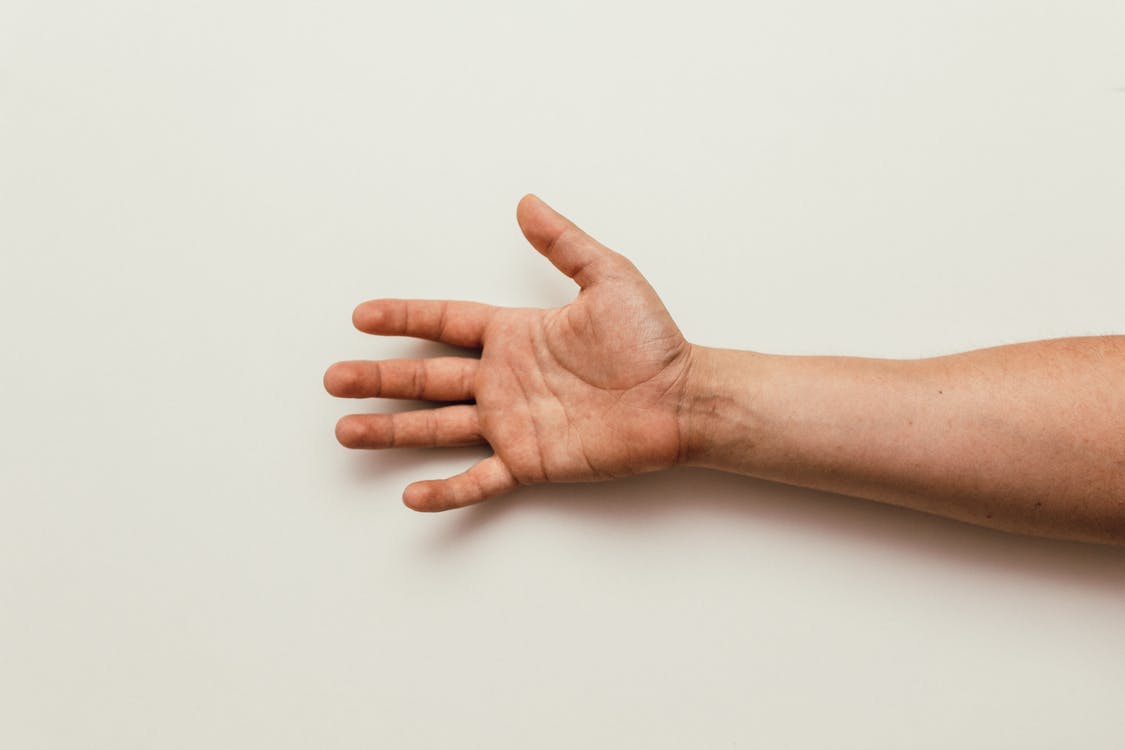 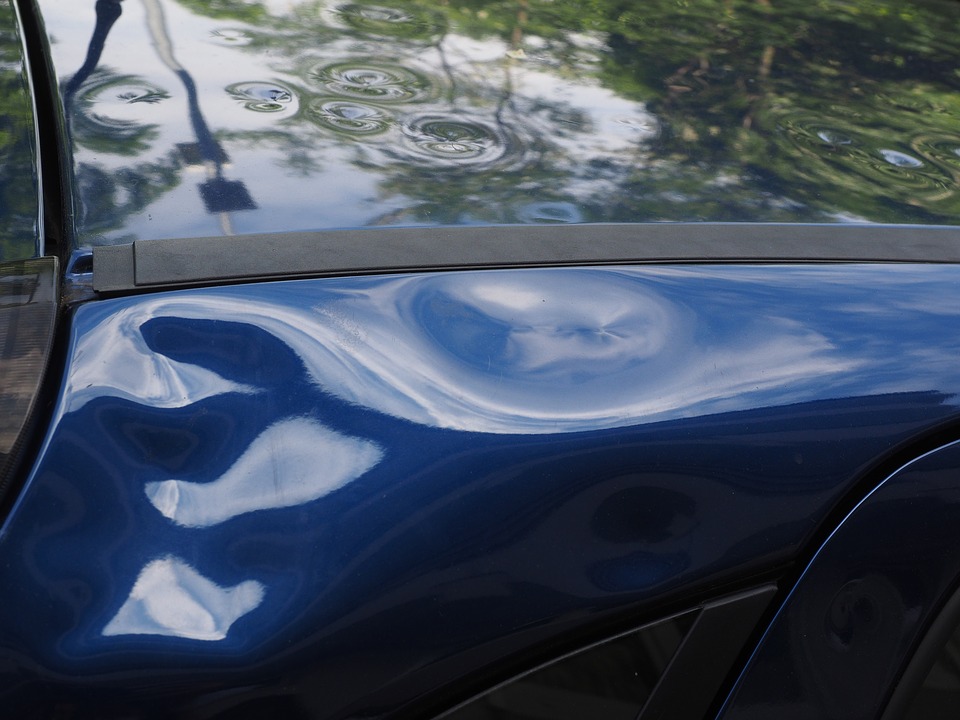 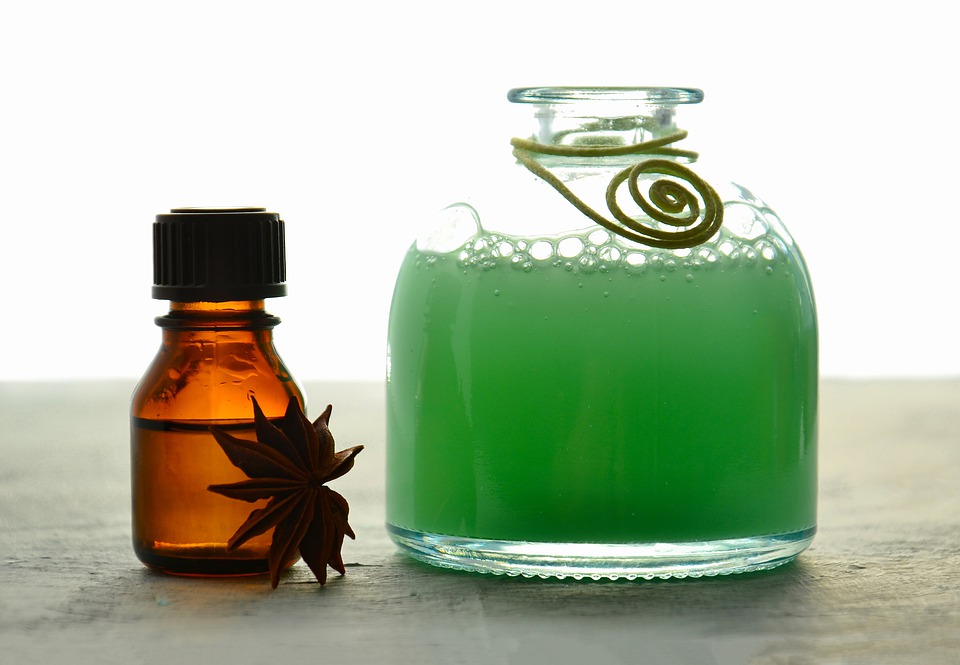 deduimdedeukdedop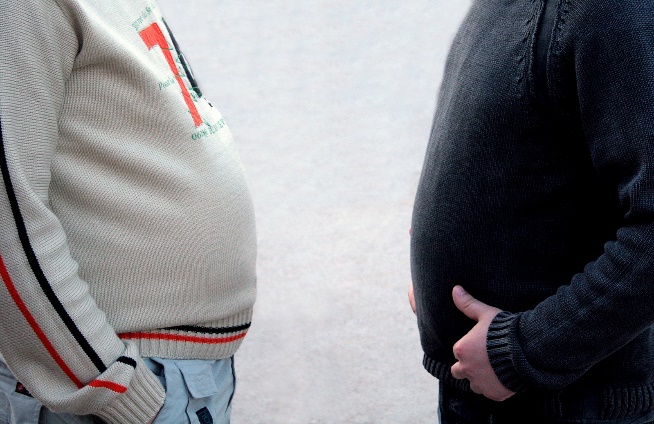 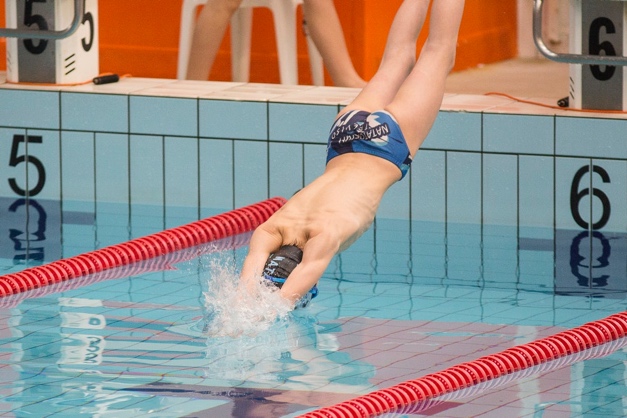 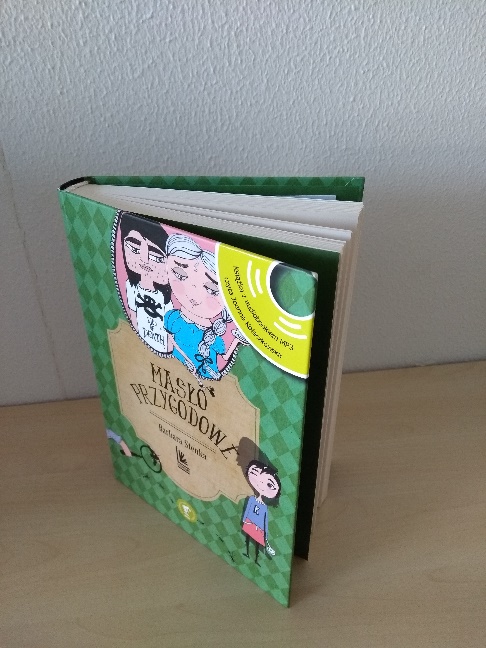 dikikduikhetboek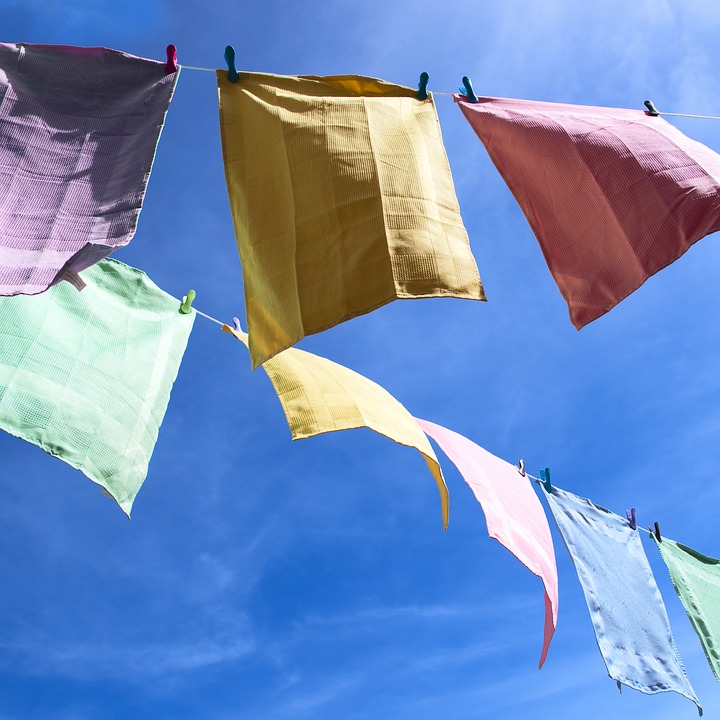 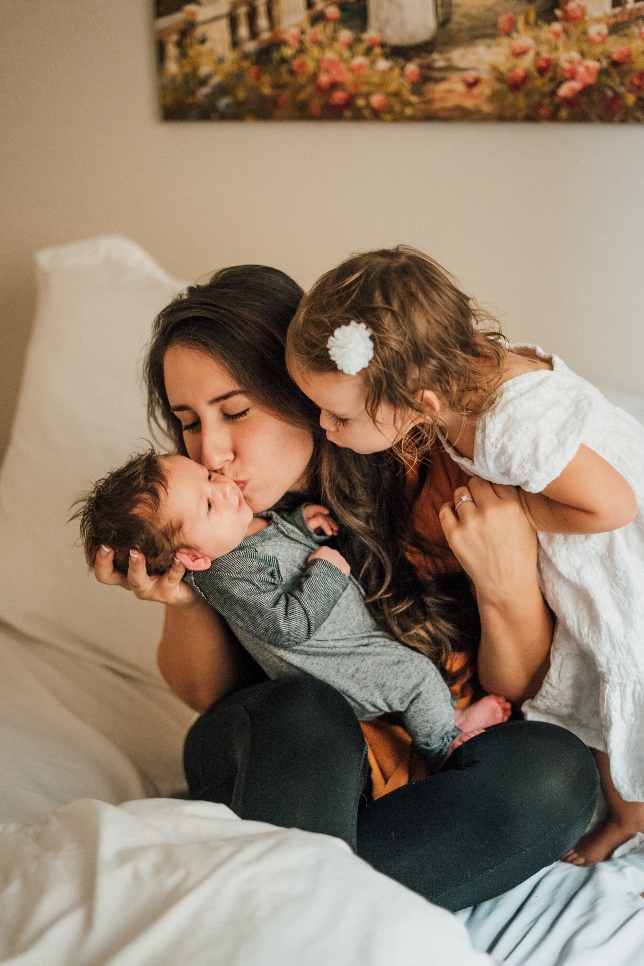 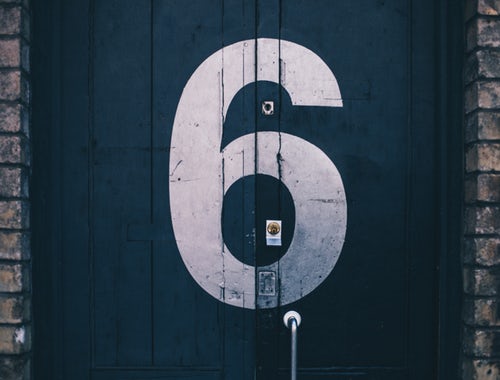 dedoekikzoenzes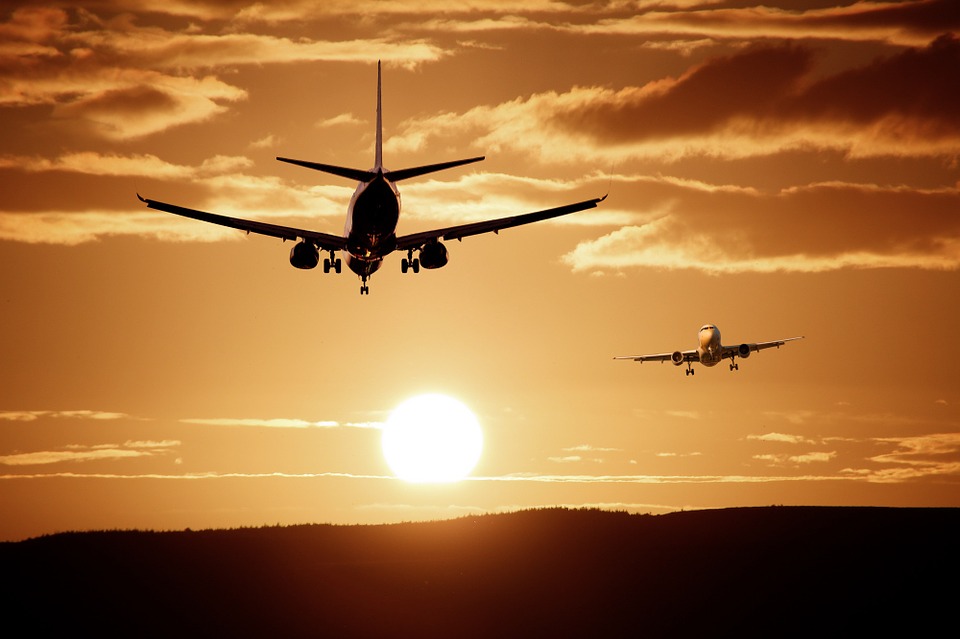 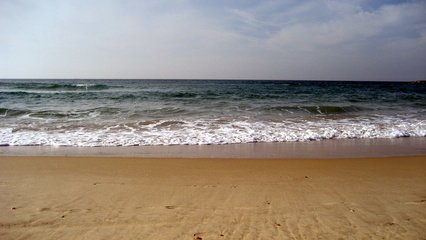 dezindezondezee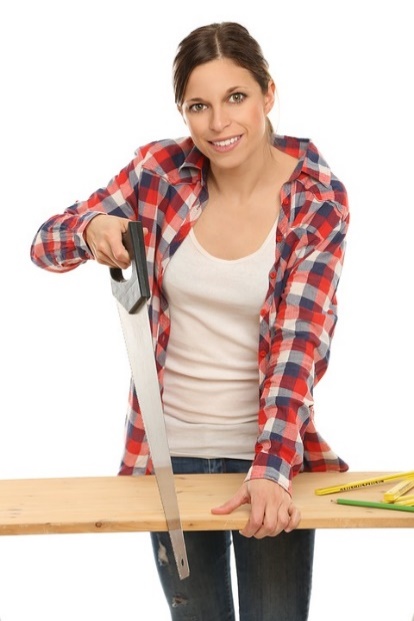 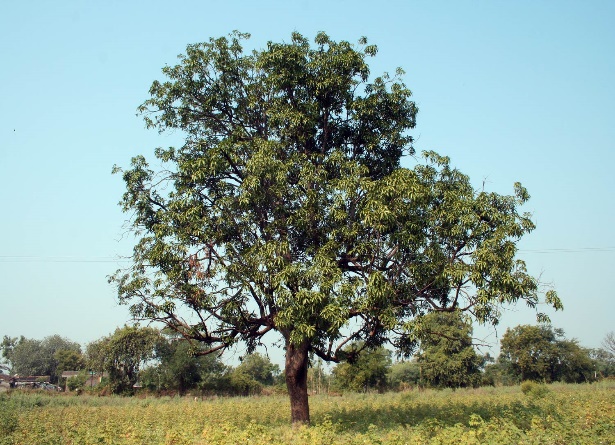 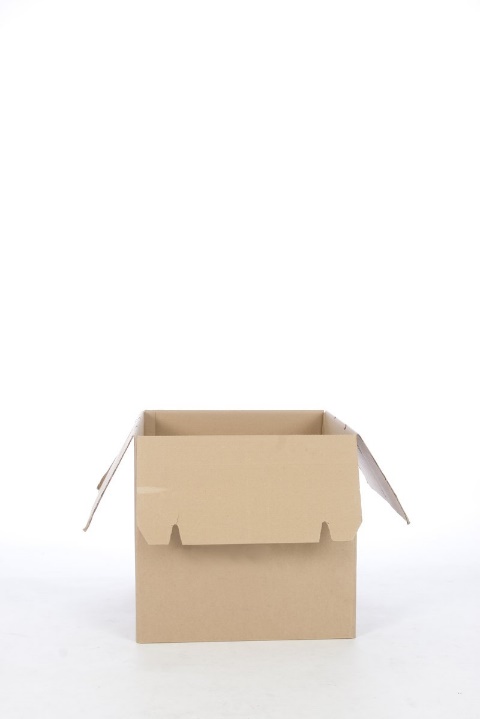 ikzaagdeboomdedoos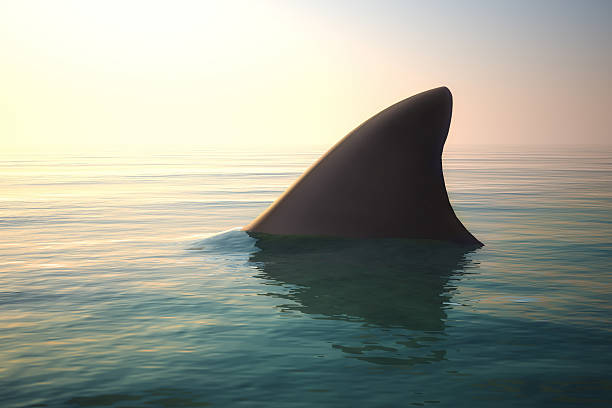 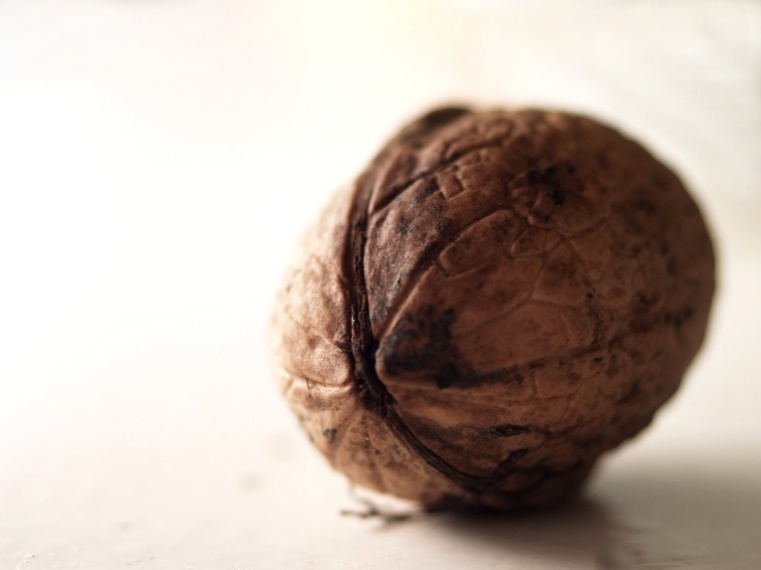 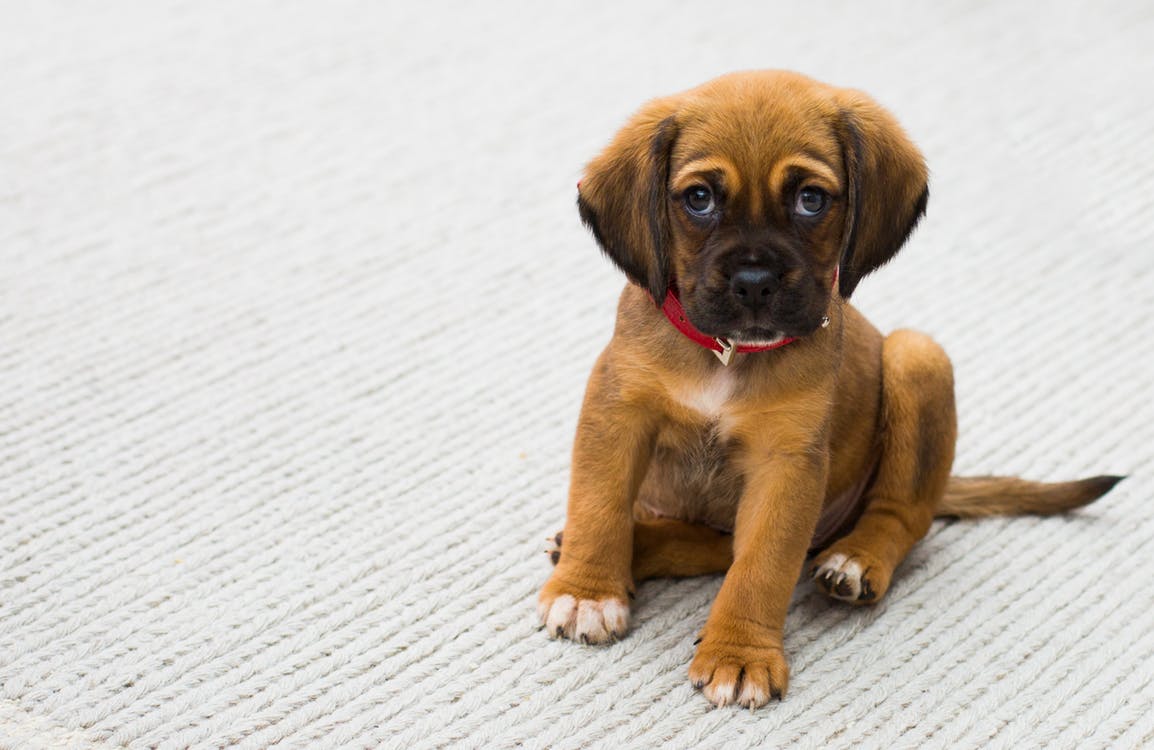 devindenootdepoot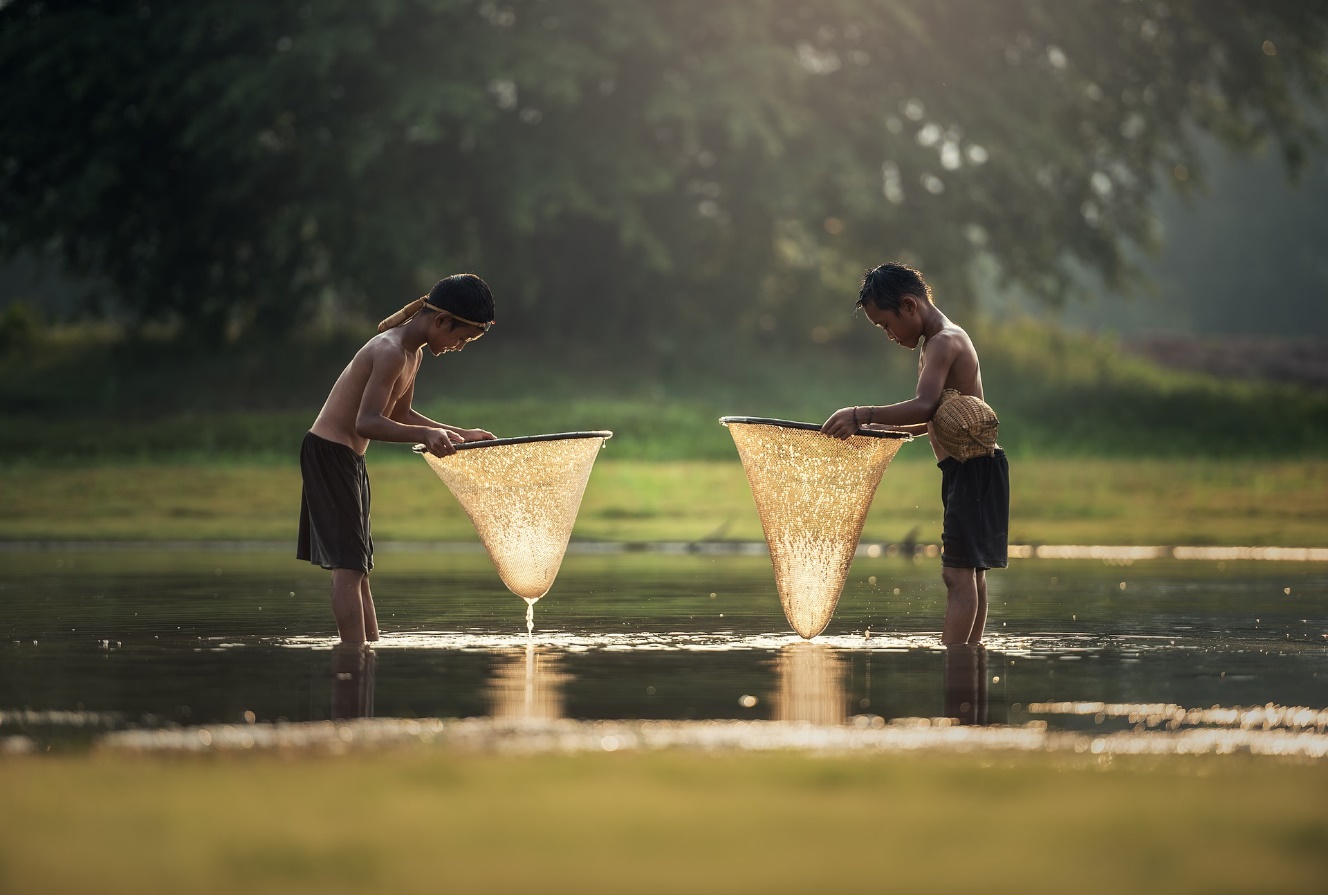 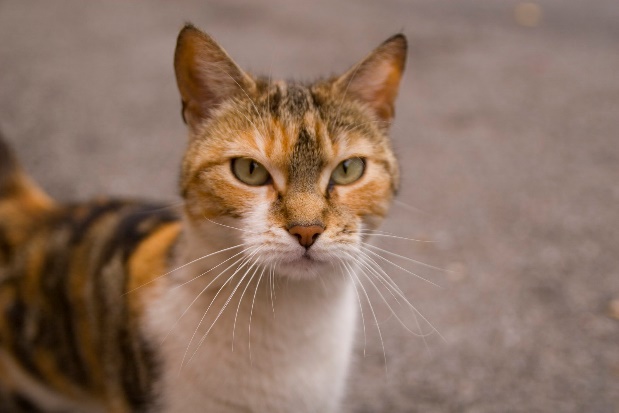 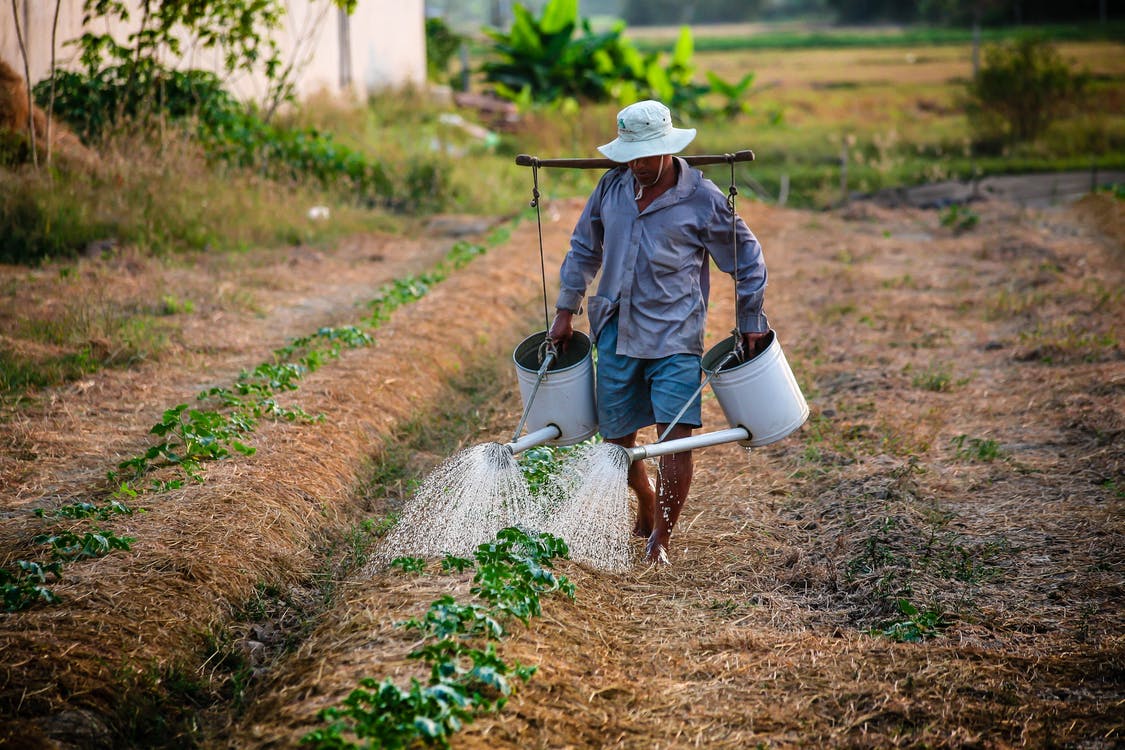 hetnetdepoesdeboer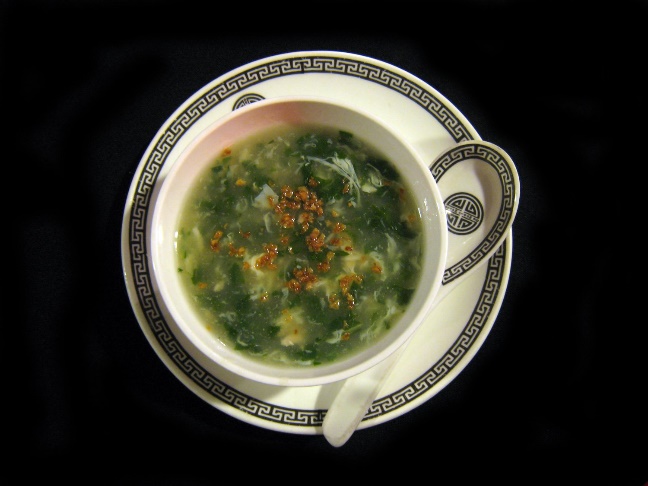 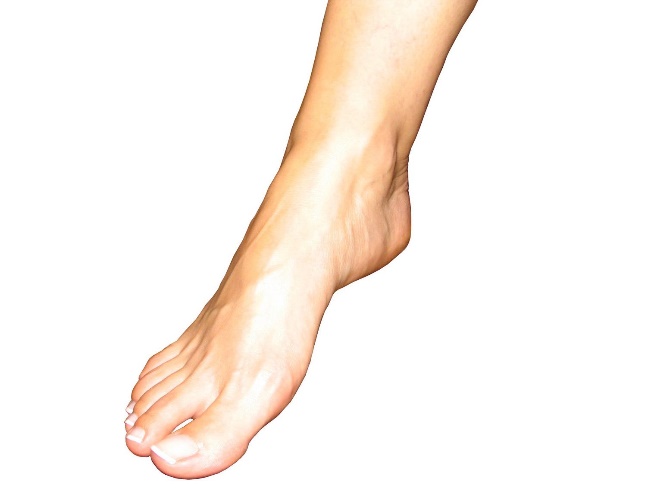 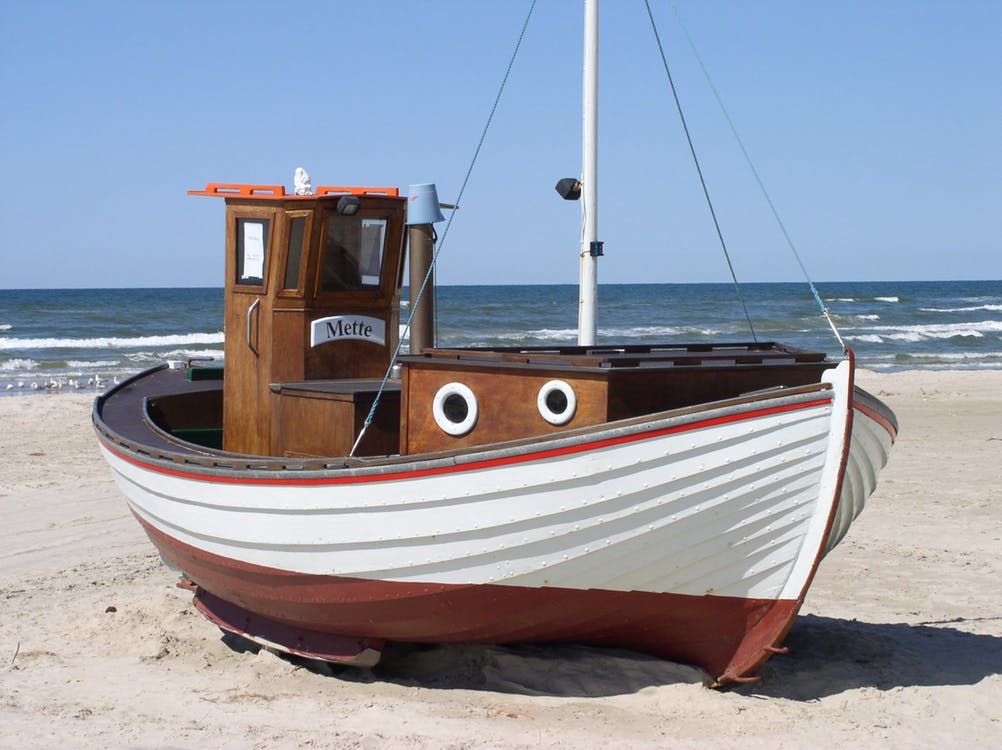 desoepdevoetdeboot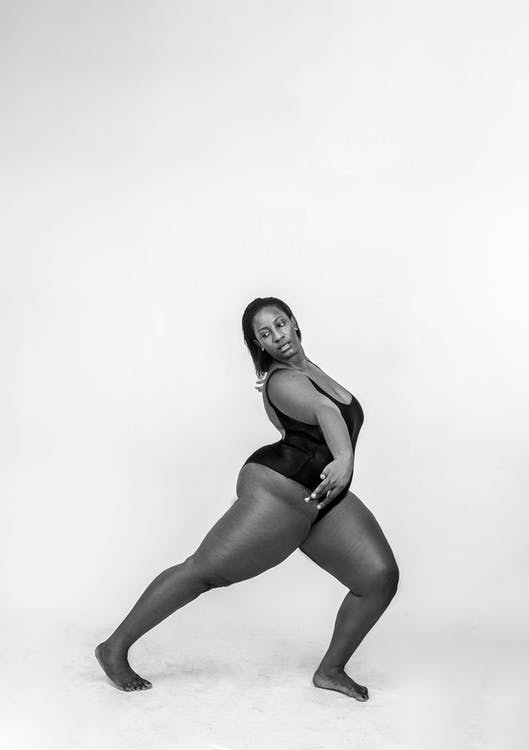 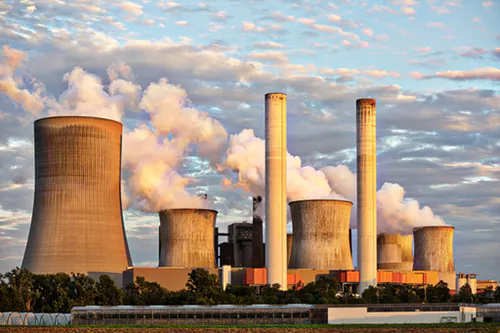 hetbeendekaasderook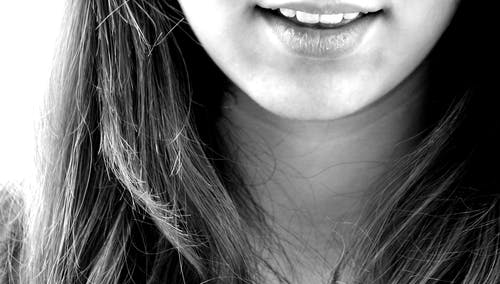 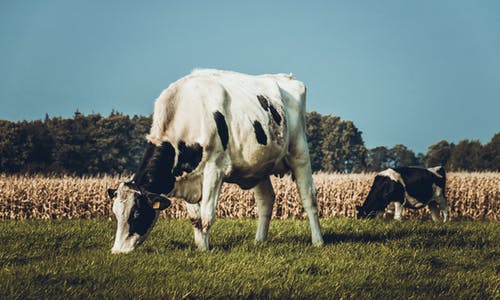 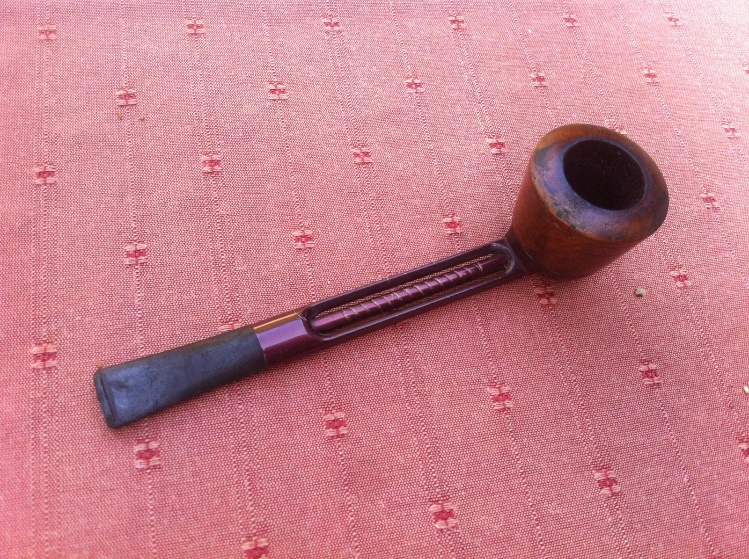 dekindekoedepijp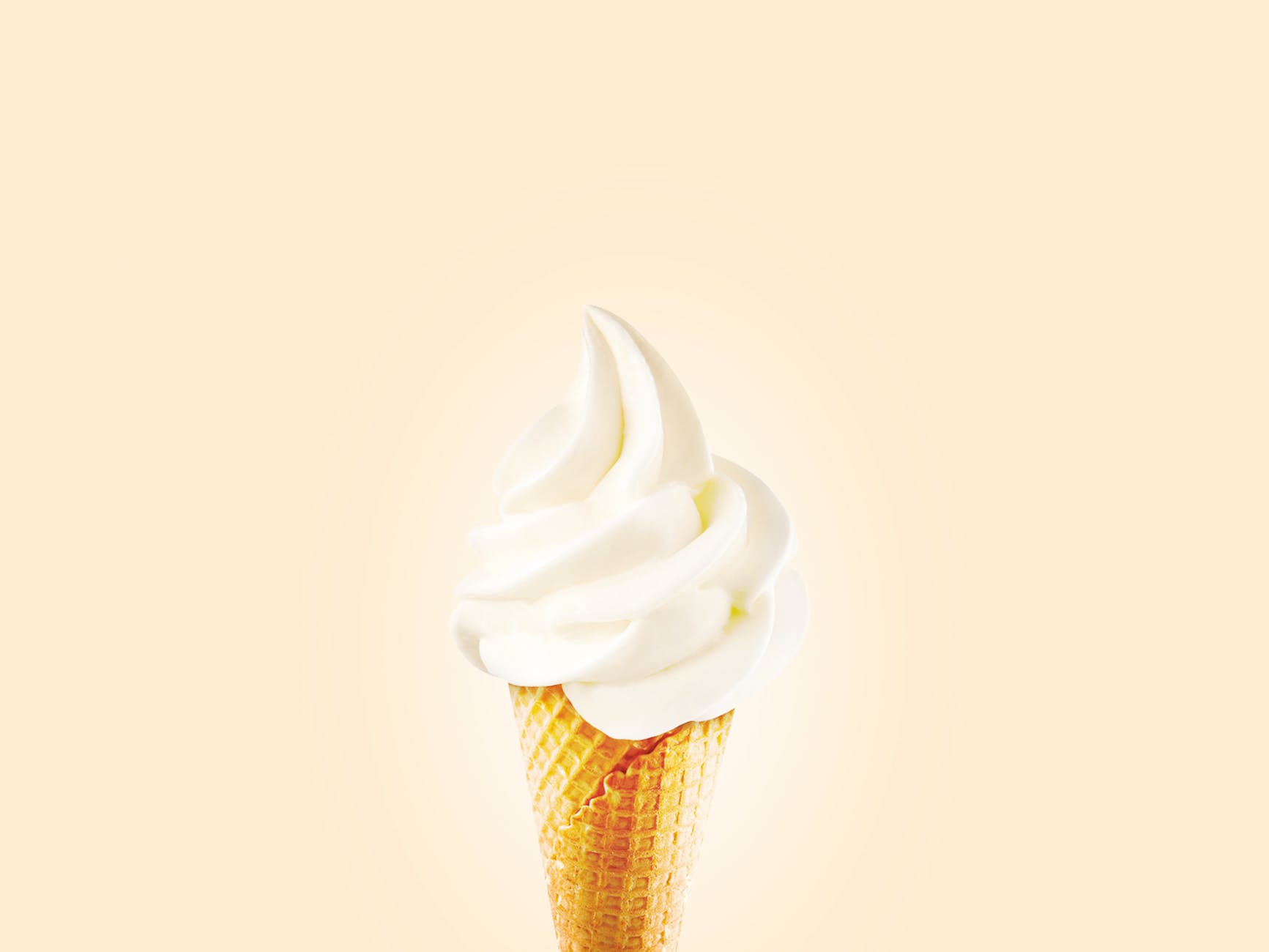 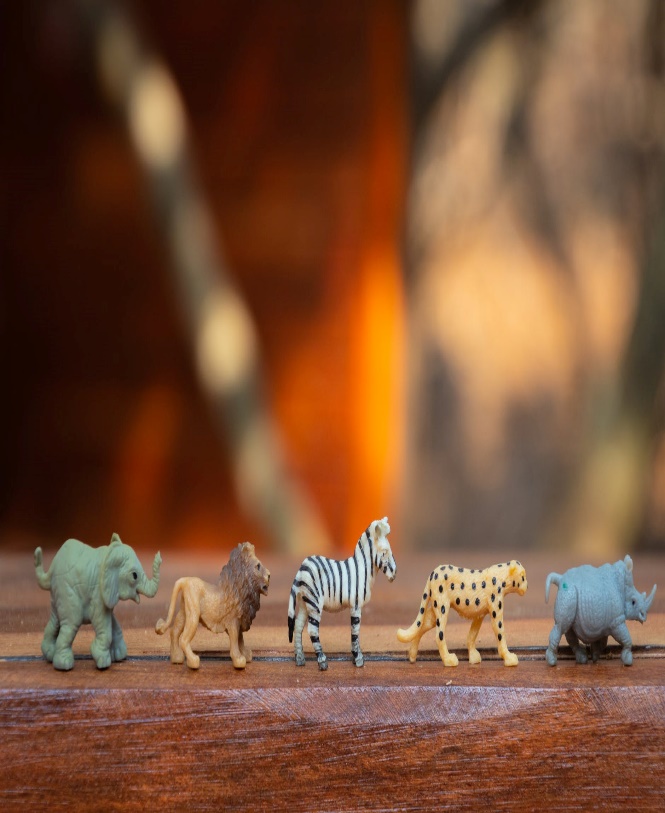 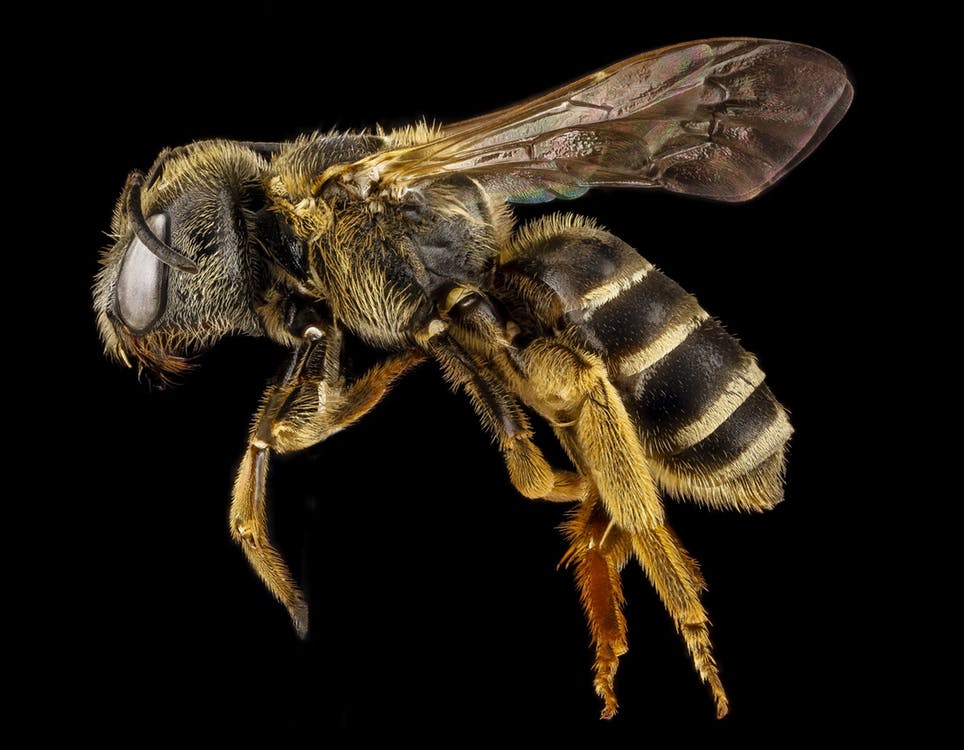 hetijsderijdebij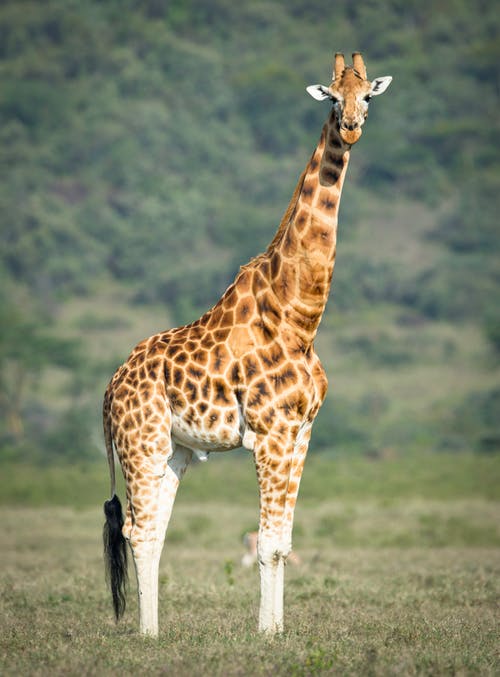 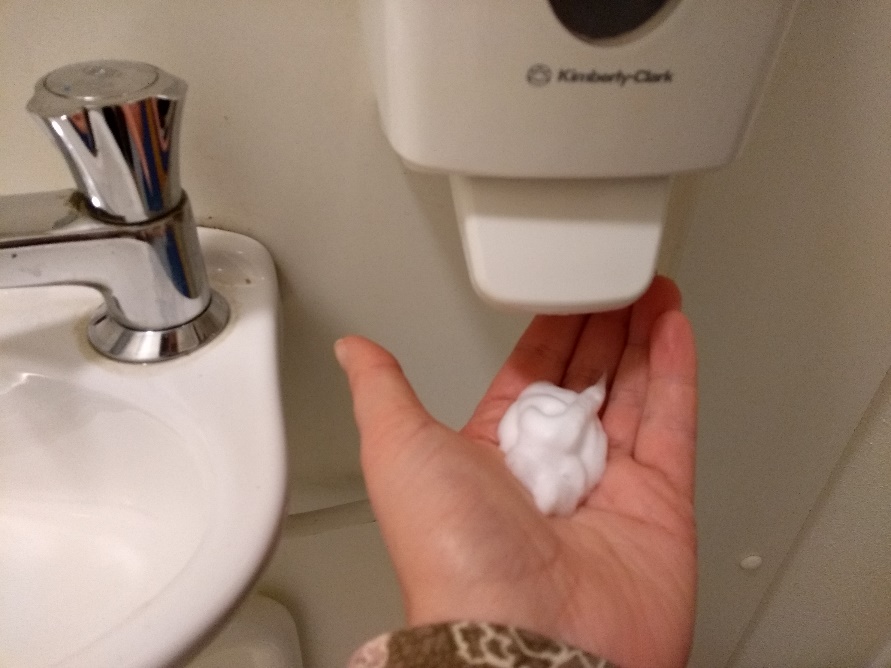 denekdekipdezeep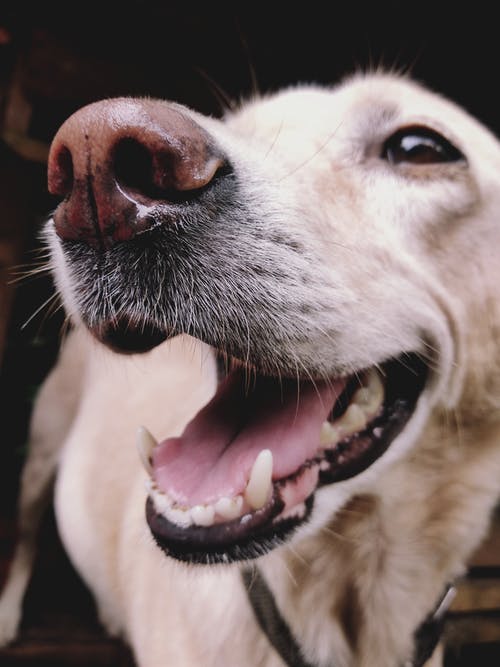 debek